Phụ lục I-1CỘNG HÒA XÃ HỘI CHỦ NGHĨA VIỆT NAM
Độc lập - Tự do - Hạnh phúc 
---------------…… ngày….. tháng….. năm….GIẤY ĐỀ NGHỊĐăng ký thành lập hợp tác xãKính gửi: Tên cơ quan đăng ký hợp tác xãTôi là (ghi họ tên bằng chữ in hoa):.......................là người đại diện theopháp luật của hợp tác xãĐăng ký thành lập hợp tác xã với các nội dung sau:1. Tình trạng thành lập(đánh dấu X vào ô thích hợp)2. Tên hợp tác xã:Tên hợp tác xã viết bằng tiếng Việt (ghi bằng chữ in hoa):	……...Tên hợp tác xã viết bằng tiếng nước ngoài (nếu có):	……...Tên hợp tác xã viết tắt (nếu có):	……...3. Địa chỉ trụ sở chính:Số nhà, ngách, hẻm, ngõ, đường phố/tổ/xóm/ấp/thôn: 	Xã/Phường/Thị trấn: 	Quận/Huyện/Thị xã/Thành phố thuộc tỉnh: 	Tỉnh/Thành phố: 	Điện thoại (nếu có): 	Fax (nếu có): 	Email (nếu có): 	Website (nếu có): 	4. Ngành, nghề kinh doanh(ghi tên và mã ngành, nghề kinh doanh theo ngành cấp 4 trong Hệ thống ngành kinh tế Việt Nam):5. Vốn điều lệ:Vốn điều lệ (bằng số; VNĐ):	Vốn điều lệ (bằng chữ; VNĐ):	Giá trị tương đương theo đơn vị tiền nước ngoài (nếu có):	Có hiển thị thông tin về giá trị tương đương theo đơn vị tiền tệ nước ngoài trên Giấy chứng nhận đăng ký hợp tác xã hay không?         Có            Không 6. Nguồn vốn điều lệ:7. Số lượng thành viên:	Danh sách thành viên hợp tác xã:(kê khai theo mẫu): Gửi kèm8. Người đại diện theo pháp luật:Họ và tên (ghi bằng chữ in hoa): 	Giới tính: 	Chức danh: 	Sinh ngày: 	/	/	Dân tộc: 	 Quốc tịch: 	Loại giấy tờ chứng thực cá nhân:	Số giấy tờ chứng thực cá nhân:	…………………………………………...Ngày cấp: …./…./….Nơi cấp: …………..Ngày hết hạn (nếu có): …/…/…Nơi đăng ký hộ khẩu thường trú:Số nhà, ngách, hẻm, ngõ, đường phố/tổ/xóm/ấp/thôn: 	Xã/Phường/Thị trấn: 	Quận/Huyện/Thị xã/Thành phố thuộc tỉnh: 	Tỉnh/Thành phố: 	Quốc gia:	Chỗ ở hiện tại:Số nhà, ngách, hẻm, ngõ, đường phố/tổ/xóm/ấp/thôn: 	Xã/Phường/Thị trấn: 	Quận/Huyện/Thị xã/Thành phố thuộc tỉnh: 	Tỉnh/Thành phố: 	Quốc gia: 	Điện thoại (nếu có): 	Fax (nếu có): 	Email (nếu có): 	9. Thông tin đăng ký thuế:10. Thông tin về các hợp tác xã bị chia, bị tách, bị hợp nhất (chỉ kê khai trong trường hợp thành lập hợp tác xã trên cơ sở chia, tách, hợp nhất):a) Tên hợp tác xã (ghi bằng chữ in hoa): 	Mã số hợp tác xã/mã số thuế:	SốGiấy chứng nhận đăng ký kinh doanh/Giấy chứng nhận đăng ký hợp tác xã(chỉ kê khai nếu không có mã số hợp tác xã/mã số thuế):…………………….. Ngày cấp:…../…../……  Nơi cấp: 	b) Tên hợp tác xã (ghi bằng chữ in hoa): 	Mã số hợp tác xã/mã số thuế:	SốGiấy chứng nhận đăng ký kinh doanh/Giấy chứng nhận đăng ký hợp tác xã6(chỉ kê khai nếu không có mã số hợp tác xã/mã số thuế):…………………….. Ngày cấp:…../…../……  Nơi cấp: 	Đề nghị ………………………..….(tên cơ quan đăng ký hợp tác xã) thực hiện chấm dứt tồn tại đối với hợp tác xã bị chia, bị hợp nhất và các chi nhánh, văn phòng đại diện, địa điểm kinh doanh của hợp tác xã bị chia, bị hợp nhất.Tôi cam kết:- Trụ sở chính thuộc quyền sở hữu/quyền sử dụng hợp pháp của hợp tác xã và được sử dụng đúng mục đích theo quy định của pháp luật;- Chịu trách nhiệm trước pháp luật về tính hợp pháp, chính xác và trung thực của nội dung đăng ký hợp tác xã trên.Phụ lục I-2PHƯƠNG ÁN SẢN XUẤT KINH DOANH CỦA HỢP TÁC XÃPHẦN I. TỔNG QUAN VỀ TÌNH HÌNH THỊ TRƯỜNG VÀ KHẢ NĂNG THAM GIA CỦA HỢP TÁC XÃI. Tổng quan về tình hình thị trườngII. Đánh giá khả năng tham gia thị trường của hợp tác xãIII. Căn cứ pháp lý cho việc thành lập và hoạt động của hợp tác xãPHẦN II. GIỚI THIỆU VỀ HỢP TÁC XÃI. Giới thiệu tổng thể1. Tên hợp tác xã2. Địa chỉ trụ sở chính3. Vốn điều lệ4. Số lượng thành viên5. Ngành, nghề sản xuất, kinh doanhII. Tổ chức bộ máy và giới thiệu chức năng nhiệm vụ tổ chức bộ máy của hợp tác xãPHẦN III. PHƯƠNG ÁN HOẠT ĐỘNG SẢN XUẤT, KINH DOANHI. Phân tích điểm mạnh, yếu, cơ hội phát triển và thách thức của hợp tác xãII. Phân tích cạnh tranhIII. Mục tiêu và chiến lược phát triển của hợp tác xãIV. Các hoạt động sản xuất, kinh doanh của hợp tác xã1. Nhu cầu về sản phẩm, dịch vụ hoặc việc làm của thành viên2. Dự kiến các chỉ tiêu sản xuất, kinh doanh của hợp tác xã căn cứ vào hợp đồng dịch vụ với thành viên hoặc hợp đồng lao động đối với thành viên (đối với trường hợp hợp tác xã tạo việc làm)3. Xác định các hoạt động sản xuất, kinh doanh nhằm đáp ứng hợp đồng dịch vụ với thành viên hoặc hợp đồng lao động đối với thành viên (đối với trường hợp hợp tác xã tạo việc làm)V. Kế hoạch MarketingVI. Phương án đầu tư cơ sở vật chất, bố trí nhân lực và các điều kiện khác phục vụ sản xuất, kinh doanhPHẦN IV. PHƯƠNG ÁN TÀI CHÍNHI. Phương án huy động và sử dụng vốnII. Phương án về doanh thu, chi phí, lợi nhuận trong 03 năm đầuIII. Phương án tài chính khácPHẦN V. KẾT LUẬNPhụ lục I-3DANH SÁCH THÀNH VIÊN HỢP TÁC XÃPhụ lục I-4DANH SÁCH HỘI ĐỒNG QUẢN TRỊ, GIÁM ĐỐC (TỔNG GIÁM ĐỐC), BAN KIỂM SOÁT, KIỂM SOÁT VIÊN HỢP TÁC XÃPhụ lục I-5GIẤY ĐỀ NGHỊĐăng ký thay đổi nội dung đăng ký hợp tác xãKính gửi: Têncơ quan đăng ký hợp tác xãTên hợp tác xã (ghi bằng chữ in hoa):	Mã số hợp tác xã/Mã số thuế:	SốGiấy chứng nhận đăng ký kinh doanh/Giấy chứng nhận đăng ký hợp tác xã1(chỉ kê khai nếu không có mã số hợp tác xã/mã số thuế):…………………….. Ngày cấp:…../…../……  Nơi cấp: 	Hợp tác xã đăng ký thay đổi trên cơ sở (chỉ kê khai trong trường hợp hợp tác xã đăng ký thay đổi trên cơ sở tách hợp tác xã hoặc sáp nhập hợp tác xã, đánh dấu X vào ô thích hợp):Thông tin về hợp tác xã được tách (chỉ kê khai trong trường hợp hợp tác xã đăng ký thay đổi trên cơ sở tách hợp tác xã)a) Tên hợp tác xã(ghi bằng chữ in hoa): 	Mã số hợp tác xã:	b) Tên hợp tác xã(ghi bằng chữ in hoa): 	Mã số hợp tác xã:	Thông tin về hợp tác xã bị sáp nhập(chỉ kê khai trong trường hợp hợp tác xã đăng ký thay đổi trên cơ sở sáp nhập hợp tác xã):a) Tên hợp tác xã(ghi bằng chữ in hoa): 	Mã số hợp tác xã/Mã số thuế:	SốGiấy chứng nhận đăng ký kinh doanh/Giấy chứng nhận đăng ký hợp tác xã2(chỉ kê khai nếu không có mã số hợp tác xã/mã số thuế):…………………….. Ngày cấp:…../…../……  Nơi cấp: 	b) Tên hợp tác xã(ghi bằng chữ in hoa): 	Mã số hợp tác xã/Mã số thuế:	SốGiấy chứng nhận đăng ký kinh doanh/Giấy chứng nhận đăng ký hợp tác xã3(chỉ kê khai nếu không có mã số hợp tác xã/mã số thuế):…………………….. Ngày cấp:…../…../……  Nơi cấp: 		Đề nghị ……………………………………….. (tên cơ quan đăng ký hợp tác xã) thực hiện chấm dứt tồn tại đối với hợp tác xã bị sáp nhập và các chi nhánh, văn phòng đại diện, địa điểm kinh doanh của hợp tác xã bị sáp nhập.Hợp tác xã đăng ký thay đổi nội dung đăng ký hợp tác xã/thông báothay đổi nội dung đăng ký hợp tác xã như sau:(Hợp tác xã chọn và kê khai vào trang tương ứng với nội dung đăng ký/thông báo thay đổi và gửi kèm)ĐĂNG KÝ THAY ĐỔI TÊN HỢP TÁC XÃ            Tên hợp tác xã viết bằng tiếng Việt dự kiến thay đổi (ghi bằng chữ in hoa):	Tên hợp tác xã viết bằng tiếng nước ngoài dự kiến thay đổi (nếu có): 	Tên hợp tác xã viết tắt dự kiến thay đổi (nếu có):	ĐĂNG KÝ THAY ĐỔI ĐỊA CHỈ TRỤ SỞ CHÍNHĐịa chỉ trụ sở chính sau khi thay đổi:Số nhà, ngách, hẻm, ngõ, đường phố/tổ/xóm/ấp/thôn: 	Xã/Phường/Thị trấn: 	Quận/Huyện/Thị xã/Thành phố thuộc tỉnh: 	Tỉnh/Thành phố: 	Điện thoại: 	Fax (nếu có): 	Email (nếu có): 	Website (nếu có): 	Đồng thời thay đổi địa chỉ nhận thông báo thuế (Đánh dấu X vào ô vuông nếu hợp tác xã thay đổi địa chỉ nhận thông báo thuế tương ứng với địa chỉ trụ sở chính).	Hợp tác xã cam kết trụ sở hợp tác xã dự định chuyển đến thuộc quyền sở hữu/quyền sử dụng hợp pháp của hợp tác xã và được sử dụng đúng mục đích theo quy định của pháp luật.ĐĂNG KÝ THAY ĐỔI NGÀNH, NGHỀ KINH DOANH41. Bổ sung ngành, nghề kinh doanh sau (kê khai trong trường hợp hợp tác xã đăng ký bổ sung ngành, nghề kinh doanh vào danh sách ngành, nghề kinh doanh đã đăng ký với cơ quan đăng ký hợp tác xã):2. Bỏ ngành, nghề kinh doanhsau (kê khai trong trường hợp hợp tác xã đăng ký bỏ ngành, nghề kinh doanh khỏi danh sách ngành, nghề kinh doanh đã đăng ký với cơ quan đăng ký hợp tác xã):3. Sửa đổi chi tiết ngành, nghề kinh doanh sau(kê khai trong trường hợp hợp tác xã đăng ký thay đổi nội dung chi tiết của ngành, nghề kinh doanh đã đăng ký với cơ quan đăng ký hợp tác xã):4. Thay đổi ngành nghề kinh doanh chính (kê khai trong trường hợp hợp tác xã đăng ký thay đổi ngành, nghề kinh doanh chính đã đăng ký với cơ quan đăng ký hợp tác xã):Lưu ý:Trường hợp hợp tác xã thay đổi ngành, nghề kinh doanh từ ngành này sang ngành khác, hợp tác xã kê khai đồng thời tại Mục 1, 2 nêu trên, cụ thể như sau: kê khai ngành, nghề kinh doanh mới tại Mục 1; kê khai ngành, nghề kinh doanh cũ tại Mục 2.Trường hợp ngành, nghề kinh doanh được bổ sung hoặc ngành, nghề kinh doanh được bỏ ra khỏi danh sách đã đăng ký là ngành, nghề kinh doanh chính của hợp tác xã thì hợp tác xã kê khai đồng thời tại Mục 1 (hoặc Mục 2) và Mục 4 nêu trên.ĐĂNG KÝ THAY ĐỔI VỐN ĐIỀU LỆVốn điều lệ đã đăng ký (bằng số, bằng chữ, VNĐ): 	Vốn điều lệ sau khi thay đổi (bằng số, bằng chữ, VNĐ): 	Giá trị tương đương theo đơn vị tiền nước ngoài (nếu có):	Có hiển thị thông tin về giá trị tương đương theo đơn vị tiền tệ nước ngoài trên Giấy chứng nhận đăng ký hợp tác xã hay không?         Có            Không Thời điểm thay đổi vốn: 	Hình thức tăng, giảm vốn: 	THÔNG BÁO THAY ĐỔI ĐIỀU LỆ/SỐ LƯỢNG THÀNH VIÊN/THÀNH VIÊN HỘI ĐỒNG QUẢN TRỊ, BAN KIỂM SOÁT, KIỂM SOÁTVIÊN1. Trường hợp thay đổi điều lệ thì hợp tác xã gửi kèm theo bản điều lệ của hợp tác xã sau khi thay đổi.2. Trường hợp thay đổi số lượng thành viên thì hợp tác xã gửi kèm theo bản Danh sách thành viên sau khi thay đổi.(Lưu ý: Hợp tác xã chỉ kê khai các thành viên mới được bổ sung hoặc các thành viên ra khỏi hợp tác xã theo mẫu quy định tại Phụ lục I-3 ban hành kèm theo Thông tư này).3. Trường hợp thay đổi thành viên hội đồng quản trị, ban kiểm soát/kiểm soát viên của hợp tác xã thì hợp tác xã gửi kèm theo bản Danh sách thành viên hội đồng quản trị, ban kiểm soát/kiểm soát viên sau khi thay đổi theo mẫu quy định tại Phụ lục I-4 ban hành kèm theo Thông tư này.THÔNG BÁO THAY ĐỔI THÔNG TIN ĐĂNG KÝ THUẾĐĂNG KÝTHAY ĐỔI ĐỔI NGƯỜI ĐẠI DIỆN THEO PHÁP LUẬTĐăng ký thay đổi người đại diện theo pháp luật với các nội dung sau:Người đại diện theo pháp luật sau khi thay đổi:Họ và tên (ghi bằng chữ in hoa): 	Giới tính: 	Chức danh: 	Sinh ngày: 	/	/	Dân tộc: 	 Quốc tịch: 	Loại giấy tờ chứng thực cá nhân:	Số giấy tờ chứng thực cá nhân:	…………………………………………...Ngày cấp: …./…./….Nơi cấp: …………..Ngày hết hạn (nếu có): …/…/…Nơi đăng ký hộ khẩu thường trú:Số nhà, ngách, hẻm, ngõ, đường phố/tổ/xóm/ấp/thôn: 	Xã/Phường/Thị trấn: 	Quận/Huyện/Thị xã/Thành phố thuộc tỉnh: 	Tỉnh/Thành phố: 	Quốc gia: 	Chỗ ở hiện tại:Số nhà, ngách, hẻm, ngõ, đường phố/tổ/xóm/ấp/thôn: 	Xã/Phường/Thị trấn: 	Quận/Huyện/Thị xã/Thành phố thuộc tỉnh: 	Tỉnh/Thành phố: 	Quốc gia: 	Điện thoại (nếu có): 	Fax (nếu có): 	Email (nếu có): 		Đề nghị ………………………………………..…. (tên cơ quan đăng ký hợp tác xã) cập nhật thông tin về Chủ tịch Hội đồng quản trị tại Danh sách Hội đồng quản trị trong Cơ sở dữ liệu quốc gia về đăng ký hợp tác xã.THÔNG BÁO BỔ SUNG, CẬP NHẬT THÔNG TINĐĂNG KÝ HỢP TÁC XÃBổ sung, cập nhật thông tin đăng ký hợp tác xã như sau:Hợp tác xã xin cam kết hoàn toàn chịu trách nhiệm trước pháp luật về tính hợp pháp, chính xác, trung thực của nội dung Giấy đề nghị này và các tài liệu được gửi kèm theo.Phụ lục I-6THÔNG BÁOVề việc góp vốn, mua cổ phần, thành lập doanh nghiệp của hợp tác xãKính gửi: Tên cơ quan đăng ký hợp tác xãTên hợp tác xã (ghi bằng chữ in hoa): 	Mã số hợp tác xã/Mã số thuế: 	Số, ngày cấp Giấy chứng nhận đăng ký kinh doanh/Giấy chứng nhận đăng ký hợp tác xã(chỉ kê khai nếu không có mã số hợp tác xã/mã số thuế):…………………Ngày cấp: …../…../……Nơi cấp: 	Hợp tác xã thông báo về việc góp vốn/mua cổ phần/thành lập doanh nghiệp của hợp tác xã như sau: (Hợp tác xã chọn và kê khai vào trang tương ứng với nội dung thông báo và gửi kèm)THÔNG BÁO VỀ VIỆC GÓP VỐN1. Doanh nghiệp hợp tác xã góp vốnTên doanh nghiệp: 	Mã số doanh nghiệp/Mã số thuế:	Số Giấy chứng nhận đăng ký kinh doanh (chỉ kê khai nếu không có mã số doanh nghiệp/mã số thuế): …….….. Ngày cấp: …../…../…..   Nơi cấp: 	2. Số vốn góp: 	THÔNG BÁO VỀ VIỆC MUA CỔ PHẦN1. Doanh nghiệp hợp tác xã mua cổ phầnTên doanh nghiệp: 	Mã số doanh nghiệp/Mã số thuế:	Số Giấy chứng nhận đăng ký kinh doanh (chỉ kê khai nếu không có mã số doanh nghiệp/mã số thuế): ………… Ngày cấp: …../…../…..   Nơi cấp: 	2. Số cổ phần:	3. Mệnh giá cổ phần:	4. Giá trị số cổ phần đã mua:	THÔNG BÁO VỀ VIỆC THÀNH LẬP DOANH NGHIỆP1. Doanh nghiệp hợp tác xã thành lậpTên doanh nghiệp: 	Mã số doanh nghiệp:	2. Vốn điều lệ:	Hợp tác xã cam kết:- Việc góp vốn, mua cổ phần, thành lập doanh nghiệp hoàn toàn đúng theo quy định của pháp luật.- Hoàn toàn chịu trách nhiệm trước pháp luật về tính hợp pháp, chính xác, trung thực của nội dung Thông báo này.Phụ lục I-7THÔNG BÁOVề việc đăng ký thành lập chi nhánh, văn phòng đại diện, địa điểm kinh doanh của hợp tác xãKính gửi: Tên cơ quan đăng ký hợp tác xãTên hợp tác xã (ghi bằng chữ in hoa):	Mã số hợp tác xã/Mã số thuế:	Số Giấy chứng nhận đăng ký kinh doanh/Giấy chứng nhận đăng ký hợp tác xã(chỉ kê khai nếu không có mã số hợp tác xã/mã số thuế):……………………… Ngày cấp: …./…../….  Nơi cấp: 	Đăng ký thành lập chi nhánh/văn phòng đại diện/địa điểm kinh doanh vớicác nội dung sau:1. Tên chi nhánh/văn phòng đại diện/địa điểm kinh doanh viết bằng tiếng Việt(ghi bằng chữ in hoa): 	Tên chi nhánh/văn phòng đại diện/địa điểm kinh doanh viết bằng tiếng nước ngoài (nếu có):	Tên chi nhánh/văn phòng đại diện/địa điểm kinh doanh viết tắt (nếu có):	2. Địa chỉ chi nhánh/văn phòng đại diện/địađiểm kinh doanh:Số nhà, ngách, hẻm, ngõ, đường phố/tổ/xóm/ấp/thôn: 	Xã/Phường/Thị trấn: 	Quận/Huyện/Thị xã/Thành phố thuộc tỉnh: 	Tỉnh/Thành phố: 	Điện thoại (nếu có): 	Fax (nếu có): 	Email (nếu có): 	Website (nếu có): 	3. Ngành, nghề kinh doanh, nội dung hoạt động:a) Ngành, nghề kinh doanh (đối với chi nhánh, địa điểm kinh doanh; ghi tên và mã ngành, nghề kinh doanh theo ngành cấp 4 trong Hệ thống ngành kinh tế Việt Nam):b) Nội dung hoạt động (đối với văn phòng đại diện):	4. Người đại diện chi nhánh/văn phòng đại diện/địa điểm kinh doanh:Họ tên người đại diện (ghi bằng chữ in hoa): 	Giới tính: 	Sinh ngày: 	/	/	Dân tộc: 	 Quốc tịch: 	Loại giấy tờ chứng thực cá nhân:	Số giấy tờ chứng thực cá nhân:	…………………………………………...Ngày cấp: …./…./….Nơi cấp: …………..Ngày hết hạn (nếu có): …/…/…Nơi đăng ký hộ khẩu thường trú:Số nhà, ngách, hẻm, ngõ, đường phố/tổ/xóm/ấp/thôn: 	Xã/Phường/Thị trấn: 	Quận/Huyện/Thị xã/Thành phố thuộc tỉnh: 	Tỉnh/Thành phố: 	Quốc gia: 	Chỗ ở hiện tại:Số nhà, ngách, hẻm, ngõ, đường phố/tổ/xóm/ấp/thôn: 	Xã/Phường/Thị trấn: 	Quận/Huyện/Thị xã/Thành phố thuộc tỉnh: 	Tỉnh/Thành phố: 	Quốc gia: 		Điện thoại (nếu có): 	Fax (nếu có): 	Email (nếu có): 		5. Chi nhánh chủ quản(chỉ kê khai đối với trường hợp đăng ký thành lập địa điểm kinh doanh trực thuộc chi nhánh):Tên chi nhánh: 	Địa chỉ chi nhánh: 	Mã số chi nhánh/Mã số thuế của chi nhánh: 	Số Giấy chứng nhận đăng ký chi nhánh hợp tác xã (trường hợp không có mã số chi nhánh/mã số thuế của chi nhánh):………………………………. Ngày cấp: ……/……./…….. Nơi cấp: …………………………………………………6. Thông tin đăng ký thuế:Hợp tác xã cam kết:- Trụ sở chi nhánh/văn phòng đại diện/địa điểm kinh doanh thuộc quyền sở hữu/quyền sử dụng hợp pháp của hợp tác xã và được sử dụng đúng mục đích theo quy định của pháp luật;- Hoàn toàn chịu trách nhiệm trước pháp luật về tính hợp pháp, chính xác, trung thực của nội dung Thông báo này.Phụ lục I-8THÔNG BÁOVề việc lập chi nhánh, văn phòng đại diện,địa điểm kinh doanh của hợp tác xã ở nước ngoàiKính gửi: Tên cơ quan đăng ký hợp tác xãTên hợp tác xã (ghi bằng chữ in hoa):	Mã số hợp tác xã/Mã số thuế:	Số Giấy chứng nhận đăng ký kinh doanh/Giấy chứng nhận đăng ký hợp tác xã1(chỉ kê khai nếu không có mã số hợp tác xã/mã số thuế): …………………. Ngày cấp: ……/……/…….  Nơi cấp: ……...................Thông báo về việc lập chi nhánh/văn phòng đại diện/địa điểm kinh doanh ở nước ngoài như sau:1. Tên chi nhánh/văn phòng đại diện/địa điểm kinh doanh(ghi bằng chữ in hoa): 	Tên chi nhánh/văn phòng đại diện/địa điểm kinh doanh viết bằng tiếng nước ngoài (nếu có): 	Tên chi nhánh/văn phòng đại diện/địa điểm kinh doanh viết tắt (nếu có): 	2. Địa chỉchi nhánh/văn phòng đại diện/địa điểm kinh doanh: Điện thoại(nếu có): 	Fax(nếu có): 	Email(nếu có): 	Website(nếu có): 	3. Số Giấy chứng nhận đăng ký chi nhánh/văn phòng đại diện/địa điểm kinh doanh hoặc giấy tờ tương đương khác: 	Do (tên cơ quan nước ngoài cấp): ………………cấp ngày:...../…../.........4. Ngành, nghề kinh doanh, nội dung hoạt động:a) Ngành, nghề kinh doanh (đối với chi nhánh/địa điểm kinh doanh): 	b) Nội dung hoạt động (đối với văn phòng đại diện): 	5. Người đại diện chi nhánh/văn phòng đại diện/địa điểm kinh doanh: Họ tên người đại diện(ghi bằng chữ in hoa): 	Giới tính: 	Sinh ngày: 	/	/	Dân tộc: 	 Quốc tịch: 	Loại giấy tờ chứng thực cá nhân:	Số giấy tờ chứng thực cá nhân:	…………………………………………...Ngày cấp: …./…./….Nơi cấp: …………..Ngày hết hạn (nếu có): …/…/…Nơi đăng ký hộ khẩu thường trú:Số nhà, ngách, hẻm, ngõ, đường phố/tổ/xóm/ấp/thôn: 	Xã/Phường/Thị trấn: 	Quận/Huyện/Thị xã/Thành phố thuộc tỉnh: 	Tỉnh/Thành phố: 	Quốc gia: 	Chỗ ở hiện tại:Số nhà, ngách, hẻm, ngõ, đường phố/tổ/xóm/ấp/thôn: 	Xã/Phường/Thị trấn: 	Quận/Huyện/Thị xã/Thành phố thuộc tỉnh: 	Tỉnh/Thành phố: 	Quốc gia: 		Điện thoại (nếu có): 	Fax (nếu có): 	Email (nếu có): 		Hợp tác xã cam kết hoàn toàn chịu trách nhiệm trước pháp luật về tính hợp pháp, chính xác, trung thực của nội dung Thông báo này.Phụ lục I-9THÔNG BÁOVề việc thay đổi nội dung đăng ký hoạt động chi nhánh,
văn phòng đại diện, địa điểm kinh doanh của hợp tác xãKính gửi: Tên cơ quan đăng ký hợp tác xãTên hợp tác xã (ghi bằng chữ in hoa):	Mã số hợp tác xã/Mã số thuế:	Số Giấy chứng nhận đăng ký kinh doanh/Giấy chứng nhận đăng ký hợp tác xã(chỉ kê khai nếu không có mã số hợp tác xã/mã số thuế): …………………… Ngày cấp: ……/……/…… Nơi cấp: ………………..Đăng ký thay đổi nội dung đăng ký hoạt động của chi nhánh/văn phòng đại diện/địa điểm kinh doanh sau:Tên chi nhánh/văn phòng đại diện/địa điểm kinh doanh (ghi bằng chữ in hoa): 	Mã số chi nhánh/văn phòng đại diện/địa điểm kinh doanh hoặc mã số thuế của chi nhánh/văn phòng đại diện/địa điểm kinh doanh: 	Số Giấy chứng nhận đăng ký chi nhánh/văn phòng đại diện/địa điểm kinh doanhcủa hợp tác xã (trường hợp không có mã số chi nhánh/văn phòng đại diện/địa điểm kinh doanh hoặc mã số thuế của chi nhánh/văn phòng đại diện/địa điểm kinh doanh): 	Ngày cấp: 	/	/	Nơi cấp: 	Chi nhánh chủ quản(chỉ kê khai đối với trường hợp đăng ký thay đổi nội dung đăng ký hoạt động của địa điểm kinh doanh trực thuộc chi nhánh):Tên chi nhánh: 	Địa chỉ chi nhánh: 	Mã số chi nhánh/Mã số thuế của chi nhánh: 	Số Giấy chứng nhận đăng ký chi nhánh (trường hợp không có mã số chi nhánh/mã số thuế của chi nhánh): ………………………… Ngày cấp: ……/……/……. Nơi cấp: 	Nội dung đăng ký thay đổi:Hợp tác xã cam kết hoàn toàn chịu trách nhiệm trước pháp luật về tính hợp pháp, chính xác, trung thực của nội dung Thông báo này. Phụ lục I-10THÔNG BÁOVề việc tạm ngừng kinh doanh của hợp tác xã, chi nhánh, văn phòng đại diện, địa điểm kinh doanh của hợp tác xãKính gửi: Tên cơ quan đăng ký hợp tác xãTên hợp tác xã (ghi bằng chữ in hoa):	Mã số hợp tác xã/Mã số thuế:	Số Giấy chứng nhận đăng ký kinh doanh/Giấy chứng nhận đăng ký hợp tác xã(chỉ kê khai nếu không có mã số hợp tác xã/mã số thuế): …………………….. Ngày cấp: ……/…../……  Nơi cấp: ……………….1. Đối với hợp tác xã:Thông báo tạm ngừng kinh doanh từ ngày....tháng.... năm.... cho đếnngày....tháng....năm.... Lý do tạm ngừng: 	Sau khi hợp tác xã tạm ngừng kinh doanh, đề nghị ………………….…. (tên cơ quan đăng ký hợp tác xã) chuyển tình trạng hoạt động của tất cả các chi nhánh, văn phòng đại diện, địa điểm kinh doanh của hợp tác xã trong Cơ sở dữ liệu quốc gia về đăng ký hợp tác xã sang tình trạng tạm ngừng hoạt động.2. Đối với chi nhánh/văn phòng đại diện/địa điểm kinh doanh tạm ngừng hoạt động:Thông báo tạm ngừng hoạt động từ ngày.... tháng.... năm.... cho đến ngày....tháng....năm.... đối với chi nhánh/văn phòng đại diện/địa điểm kinhdoanh sau:Tên chi nhánh/văn phòng đại diện/địa điểm kinh doanh (ghi bằng chữ in hoa)	Mã số chi nhánh/văn phòng đại diện/địa điểm kinh doanh hoặc mã số thuế của chi nhánh/văn phòng đại diện/địa điểm kinh doanh: 	Số Giấy chứng nhận đăng ký chi nhánh/văn phòng đại diện/địa điểm kinh doanh(trường hợp không có mã số chi nhánh/văn phòng đại diện/địa điểm kinh doanh hoặc mã số thuế của chi nhánh/văn phòng đại diện/địa điểm kinh doanh):……………….. Ngày cấp: …../…../….. Nơi cấp: …………………Chi nhánh chủ quản (chỉ kê khai đối với trường hợp đăng ký tạm ngừng hoạt động địa điểm kinh doanh trực thuộc chi nhánh):Tên chi nhánh: 	Mã số chi nhánh/Mã số thuế của chi nhánh: 	Số Giấy chứng nhận đăng ký chi nhánh(trường hợp không có mã số chi nhánh/mã số thuế của chi nhánh):……………………….. Ngày cấp: …../…../….. Nơi cấp: …………………………………………………………….Lý do tạm ngừng:			Hợp tác xã cam kết về tính chính xác, trung thực và hoàn toàn chịu trách nhiệm trước pháp luật về nội dung của Thông báo này.Phụ lục I-11THÔNG BÁOVề việc chấm dứt hoạt động chi nhánh, văn phòng đại diện, địa điểm kinh doanh của hợp tác xãKính gửi: Tên cơ quan đăng ký hợp tác xãTên hợp tác xã (ghi bằng chữ in hoa):	Mã số hợp tác xã/Mã số thuế:	Số Giấy chứng nhận đăng ký kinh doanh/Giấy chứng nhận đăng ký hợp tác xã(chỉ kê khai nếu không có mã số hợp tác xã/mã số thuế): ………………… Ngày cấp: ……/……/……. Nơi cấp: ………………….Thông báo chấm dứt hoạt động chi nhánh/văn phòng đại diện/địa điểmkinh doanh của hợp tác xã sau:1. Tên chi nhánh/văn phòng đại diện/địa điểm kinh doanh(ghi bằng chữ in hoa): 	Mã số chi nhánh/văn phòng đại diện/địa điểm kinh doanh hoặc mã số thuế của chi nhánh/văn phòng đại diện/địa điểm kinh doanh: 	Số Giấy chứng nhận đăng kýchi nhánh/văn phòng đại diện/địa điểm kinh doanh(trường hợp không có mã số chi nhánh/văn phòng đại diện/địa điểm kinh doanh hoặc mã số thuế của chi nhánh/văn phòng đại diện/địa điểm kinh doanh): 	2. Địa chỉ chi nhánh/văn phòng đại diện/địa điểm kinh doanh:Số nhà, đường phố/xóm/ấp/thôn: 	Xã/Phường/Thị trấn: 	Quận/Huyện/Thị xã/Thành phố thuộc tỉnh: 	Tỉnh/Thành phố: 	Điện thoại(nếu có):……………………….. Fax(nếu có): 	Email(nếu có): ……………..Website(nếu có): …………………………..3. Chi nhánh chủ quản(chỉ kê khai đối với trường hợp chấm dứt hoạt động của địa điểm kinh doanh trực thuộc chi nhánh):Tên chi nhánh: 	Địa chỉ chi nhánh: 	Mã số chi nhánh/Mã số thuế của chi nhánh: 	Số Giấy chứng nhận đăng ký chi nhánh (trường hợp không có mã số chi nhánh/mã số thuế của chi nhánh): 	Ngày cấp: 	/	/	Nơi cấp: 	4. Lý do chấm dứt hoạt động:	Hợp tác xã cam kết sẽ chịu trách nhiệm thanh toán hết các khoản nợ, nghĩa vụ tài sản khác của chi nhánh/văn phòng đại diện/địa điểm kinh doanh và hoàn toàn chịu trách nhiệm trước pháp luật về tính hợp pháp, chính xác, trung thực của nội dung Thông báo này.Phụ lục I-12THÔNG BÁOVề việc chấm dứt hoạt động chi nhánh, văn phòng đại diện, địa điểm kinh doanhcủa hợp tác xã ở nước ngoàiKính gửi: Tên cơ quan đăng ký hợp tác xãTên hợp tác xã (ghi bằng chữ in hoa):	Mã số hợp tác xã/Mã số thuế:	Số Giấy chứng nhận đăng ký kinh doanh/Giấy chứng nhận đăng ký hợp tác xã(chỉ kê khai nếu không có mã số hợp tác xã/mã số thuế): ………………… Ngày cấp: ……/……/……. Nơi cấp: ………………….Thông báo chấm dứt hoạt động chi nhánh/văn phòng đại diện/địa điểm kinh doanh sau:1. Tên chi nhánh/văn phòng đại diện/địa điểm kinh doanh(ghi bằng chữ in hoa): 	Tên chi nhánh/văn phòng đại diện/địa điểm kinh doanh viết bằng tiếng nước ngoài (nếu có): 	Tên chi nhánh/văn phòng đại diện/địa điểm kinh doanh viết tắt (nếu có): 	…………………………………………………………………………………….2. Địa chỉchi nhánh/văn phòng đại diện/địa điểm kinh doanh: Điện thoại(nếu có): 	Fax(nếu có): 	Email(nếu có): 	Website(nếu có): 	3. Số Giấy chứng nhận đăng ký chi nhánh/văn phòng đại diện/địa điểm kinh doanh hoặc giấy tờ tương đương khác: 	Do (tên cơ quan nước ngoài cấp): ………………cấp ngày:...../…../.........Hợp tác xã cam kết hoàn toàn chịu trách nhiệm trước pháp luật về tínhhợp pháp, chính xác, trung thực của nội dung Thông báo này.Phụ lục I-13THÔNG BÁOVề việc giải thể hợp tác xãKính gửi: Tên cơ quan đăng ký hợp tác xãTên hợp tác xã (ghi bằng chữ in hoa):	Mã số hợp tác xã/Mã số thuế:	Số Giấy chứng nhận đăng ký kinh doanh/Giấy chứng nhận đăng ký hợp tác xã(chỉ kê khai nếu không có mã số hợp tác xã/mã số thuế): ………………..Ngày cấp: …../…../……  Nơi cấp: ………………………Thông báo về việc giải thể hợp tác xã như sau:Trường hợp hợp tác xã gửi Quyết định giải thể đến cơ quan đăng ký hợp tác xã theo quy định tại Khoản 1 Điều 54 Luật Hợp tác xã thì ghi:Quyết định giải thể số:……………………………. ngày…/……../	Lý do giải thể: 	Kính đề nghị ………………………….………(tên cơ quan đăng ký hợp tác xã) thông báo tình trạng hợp tác xã đang làm thủ tục giải thể, đăng tải quyết định giải thể và phương án giải quyết nợ của hợp tác xã (nếu có) trên Hệ thống thông tin quốc gia về đăng ký hợp tác xã.Hợp tác xã cam kết hoàn toàn chịu trách nhiệm trước pháp luật về tính hợp pháp, chính xác, trung thực của nội dung Thông báo này.Trường hợp hợp tác xã nộp hồ sơ giải thể đến cơ quan đăng ký hợp tác xã theo quy định tại Khoản 4 Điều 54 Luật Hợp tác xã thì ghi:Hợp tác xã cam kết đã hoàn thành các khoản nợ, nghĩa vụ thuế, tài sản. Kính đề nghị …………………………………..………(tên cơ quan đăng ký hợp tác xã) cập nhật tình trạng pháp lý của hợp tác xã trong Cơ sở dữ liệu quốc gia về đăng ký hợp tác xã sang tình trạng đã giải thể. Hợp tác xã hoàn toàn chịu trách nhiệm trước pháp luật về tính hợp pháp, chính xác, trung thực của nội dung Thông báo này.Phụ lục I-14GIẤY ĐỀ NGHỊHiệu đính thông tin trong Giấy chứng nhận đăng ký hợp tác xã, Giấy chứng nhận đăng ký chi nhánh, Giấy chứng nhận đăng ký văn phòng đại diện, Giấy chứng nhận đăng ký địa điểm kinh doanhKính gửi: Tên cơ quan đăng ký hợp tác xãTên hợp tác xã (ghi bằng chữ in hoa):	Mã số hợp tác xã/Mã số thuế:	Số Giấy chứng nhận đăng ký kinh doanh/Giấy chứng nhận đăng ký hợp tác xã(chỉ kê khai nếu không có mã số hợp tác xã/mã số thuế): …………………Ngày cấp: ……/……/……  Nơi cấp: …………………..Đề nghị hiệu đính nội dung thông tin như sau:- Thông tin trong hồ sơ đăng ký hợp tác xã hiện nay là:	- Thông tin trong Giấy chứng nhận đăng ký hợp tác xã, Giấy chứng nhận đăng ký chi nhánh, Giấy chứng nhận đăng ký văn phòng đại diện,Giấy chứng nhận đăng ký địa điểm kinh doanh hiện nay là: 	Chi nhánh chủ quản(chỉ kê khai trong trường hợp hiệu đính thông tin trong Giấy chứng nhận đăng ký địa điểm kinh doanh trực thuộc chi nhánh)Tên chi nhánh: 	Địa chỉ chi nhánh: 	Mã số chi nhánh/Mã số thuế của chi nhánh: 	Số Giấy chứng nhận đăng ký chi nhánh hợp tác xã (trường hợp không có mã số chi nhánh/mã số thuế của chi nhánh): …………………………………….Ngày cấp: 	/	/	Nơi cấp: 	Do vậy, đề nghị...................................................(tên cơ quan đăng ký hợp tác xã) hiệu đính thông tin trong Giấy chứng nhận đăng ký hợp tác xã, Giấy chứng nhận đăng ký chi nhánh, Giấy chứng nhận đăng ký văn phòng đại diện, Giấy chứng nhận đăng ký địa điểm kinh doanh theo đúng thông tin trong hồ sơ đăng ký hợp tác xã mà hợp tác xã đã đăng ký.Hợp tác xã cam kết hoàn toàn chịu trách nhiệm trước pháp luật về tính hợp pháp, chính xác và trung thực của nội dung Giấy đề nghị này.Phụ lục I-15THÔNG BÁOVề việc phản hồi kết quả rà soát thông tin đăng ký hợp tác xã,
tình trạng hoạt động củahợp tác xãKính gửi: (Tên cơ quan đăng ký hợp tác xã) ……………Tên hợp tác xã(ghi bằng chữ in hoa): 	Mã số hợp tác xã /Mã số thuế:	Số Giấy chứng nhận đăng ký kinh doanh/Giấy chứng nhận đăng ký hợp tác xã(chỉ kê khai nếu không có mã số hợp tác xã/mã số thuế): ………………… Ngày cấp: ……/…../….. Nơi cấp: ……………………..Sau khi rà soát, kiểm tra đối chiếu và bổ sung, hiệu đính thông tin đăng ký hợp tác xã, tình trạng hoạt động của hợp tác xã, hợp tác xã xác nhận(đánh dấu X vào phần kết quả phù hợp với kết quả kiểm tra của hợp tác xã):Hợp tác xãcập nhật chính xác những thông tin còn thiếu tại Mục II:Hợp tác xã cam kết:		- Thực hiện thủ tục đăng ký thay đổi nội dung Giấy chứng nhận đăng ký hợp tác xã hoặc thông báo thay đổi nội dung đăng ký hợp tác xã theo quy định tại Điều 28 Luật Hợp tác xã trong thời hạn 90 ngày kể từ ngày ……………………..…..(tên cơ quan đăng ký hợp tác xã) gửi Thông báo rà soát (chỉ kê khai mục này nếu đánh dấu X vào Mục III).- Hoàn toàn chịu trách nhiệm trước pháp luật về tính hợp pháp, chính xác, trung thực của nội dung Thông báo này.Phụ lục I-16GIẤY ĐỀ NGHỊHiệu đính thông tin đăng ký hợp tác xã do chuyển đổi 
trong Cơ sở dữ liệu quốc gia về đăng ký hợp tác xãKính gửi: Tên cơ quan đăng ký hợp tác xãTên hợp tác xã (ghi bằng chữ in hoa):	Mã số hợp tác xã/Mã số thuế:	Số Giấy chứng nhận đăng ký kinh doanh/Giấy chứng nhận đăng ký hợp tác xã(chỉ kê khai nếu không có mã số hợp tác xã/mã số thuế): …………………. Ngày cấp: ……/…../…... Nơi cấp: ……………………Đề nghị bổ sung, hiệu đính nội dung thông tin như sau:- Thông tin trong Cơ sở dữ liệu quốc gia về đăng ký hợp tác xã hiện nay là:	- Thông tin trên Giấy chứng nhận đăng ký hợp tác xã/Giấy chứng nhận đăng ký kinh doanh/Giấy phép đầu tư/Giấy chứng nhận đầu tư (đồng thời là giấy chứng nhận đăng ký kinh doanh) hiện nay là: 	Do vậy, đề nghị ...........................................(tên cơ quan đăng ký hợp tác xã) bổ sung, hiệu đính thông tin trong Cơ sở dữ liệu quốc gia về đăng ký hợp tác xã theo đúng thông tin trên Giấy chứng nhận mà hợp tác xã đã đăng ký.Hợp tác xã cam kết hoàn toàn chịu trách nhiệm trước pháp luật về tính hợp pháp, chính xác và trung thực của nội dung Giấy đề nghị này.Phụ lục I-17GIẤY ĐỀ NGHỊCấp đổi sang Giấy chứng nhận đăng ký hợp tác xãKính gửi: Tên cơ quan đăng ký hợp tác xãTên hợp tác xã (ghi bằng chữ in hoa):	Mã số hợp tác xã/mã số thuế:	Số Giấy chứng nhận đăng ký kinh doanh/Giấy chứng nhận đăng ký hợp tác xã1(chỉ kê khai nếu không có mã số hợp tác xã/mã số thuế): …………………. Ngày cấp: ….../……/……  Nơi cấp: ………………….Đề nghị được cấp đổi sang Giấy chứng nhận đăng ký hợp tác xã theo quy định tạiThông tư số 07/2019/TT-BKHĐT ngày  08/4/2019 sửa đổi, bổ sung một số điều của Thông tư số 03/2014/TT-BKHĐT ngày 26/5/2014 của Bộ Kế hoạch và Đầu tư hướng dẫn về đăng ký hợp tác xã và chế độ báo cáo tình hình hoạt động của hợp tác xã. Trong Giấy chứng nhận đăng ký hợp tác xã mới, đề nghị cập nhật, bổ sung mã ngành kinh tế cấp bốn trong Hệ thống ngành kinh tế Việt Nam đối với những ngành, nghề kinh doanh mà hợp tác xã đã đăng ký kinh doanh như sau2: Hợp tác xã cam kết hoàn toàn chịu trách nhiệm trước pháp luật về tính hợp pháp, chính xác, trung thực của nội dung Giấy đề nghị này.Phụ lục I-18GIẤY ĐỀ NGHỊCấp lại Giấy chứng nhận đăng ký hợp tác xã,
Giấy chứng nhận đăng ký chi nhánh, Giấy chứng nhận đăng ký văn phòng đại diện, Giấy chứng nhận đăng ký địa điểm kinh doanhKính gửi: Tên cơ quan đăng ký hợp tác xãTên hợp tác xã (ghi bằng chữ in hoa):	Mã số hợp tác xã/mã số thuế:	Số Giấy chứng nhận đăng ký kinh doanh/Giấy chứng nhận đăng ký hợp tác xã(chỉ kê khai nếu không có mã số hợp tác xã/mã số thuế): ………………Ngày cấp: …../……/…….   Nơi cấp: ……………………..Đề nghị được cấp lại Giấy chứng nhận đăng ký hợp tác xã, Giấy chứng nhận đăng ký chi nhánh, Giấy chứng nhận đăng ký văn phòng đại diện, Giấy chứng nhận đăng ký địa điểm kinh doanh.Thông tin về chi nhánh/văn phòng đại diện/địa điểm kinh doanh (chỉ kê khai trong trường hợp đề nghị cấp lại Giấy chứng nhận đăng ký chi nhánh/văn phòng đại diện/Giấy chứng nhận đăng ký địa điểm kinh doanh):- Tên chi nhánh/văn phòng đại diện/ địa điểm kinh doanh: 	- Mã số chi nhánh/văn phòng đại diện/ địa điểm kinh doanh: 	Chi nhánh chủ quản(chỉ kê khai đối với trường hợp đề nghị cấp lại Giấy chứng nhận đăng ký địa điểm kinh doanh trực thuộc chi nhánh):Tên chi nhánh: 	Địa chỉ chi nhánh: 	Mã số chi nhánh/Mã số thuế của chi nhánh: 	Số Giấy chứng nhận đăng ký chi nhánh hợp tác xã (trường hợp không có mã số chi nhánh/mã số thuế của chi nhánh): …………………………Ngày cấp: ….../…../……. Nơi cấp: …………………………………………………….Lý do đề nghị cấp lại: 	Hợp tác xã cam kết hoàn toàn chịu trách nhiệm trước pháp luật về tính hợp pháp, chính xác, trung thực của nội dung Giấy đề nghị này.Phụ lục I-19BÁO CÁOTình hình hoạt động của hợp tác xã1 năm……..Kính gửi: Tên cơ quan đăng ký hợp tác xãI. THÔNG TIN CHUNG1. Tên HTX2(viết đầy đủ bằng chữ inhoa):	2. Mã số hợp tác xã/mã số thuế:	Số Giấy chứng nhận đăng ký kinh doanh/Giấy chứng nhận đăng ký hợp tác xã3(chỉ kê khai nếu không có mã số hợp tác xã/mã số thuế):……….…….Ngàycấp:…../…../…… Nơi cấp:	Địa chỉ trụ sở chính:		3. Loại hình kinh tế:3.1. HTX				3.2. QTDND			3.3. LHHTX				3.4. NHHTX			4. Mô hình tổ chức hoạt động4.1. Cung ứng dịch vụ				4.2. Tạo việc làm cho thành viên		5. Lĩnh vực hoạt động chủ yếu:5.1. Nông nghiệp					5.2. Phi nông nghiệp				5.3. Tín dụng					6. Trình độ cán bộ chủ chốt7. Thành viên và lao động (tại thời điểm 31/12/…)II. TÀI SẢN, VỐN ĐIỀU LỆ CỦA HTX (tại thời điểm 31/12/…)1. Tài sảnĐơn vị tính: triệu đồng2.Vốn điều lệ và vốn góp của thành viên3. Hoạt động đầu tưIII. KẾT QUẢ KINH DOANH GHI NHẬN THEO BÁO CÁO TÀI CHÍNH NĂM1. HTX, LHHTXĐơn vị tính: Triệu đồngIV. TÌNH HÌNH THỤ HƯỞNG CHÍNH SÁCHHợp tác xã7cam kết hoàn toàn chịu trách nhiệm trước pháp luật về tính hợp pháp, chính xác, trung thực của nội dung báo cáo này. Phụ lục II-1GIẤY BIÊN NHẬNHồ sơ đăng ký hợp tác xã, chi nhánh, văn phòng đại diện, địa điểm kinh doanhCơ quan đăng ký hợp tác xã:	Địa chỉ trụ sở: 	Điện thoại:……………………………………. Fax: 	Email: ………………………………………… Website: 	Ngày …./…./…. đã nhận của Ông/Bà 	Căn cước công dân/chứng minh nhân dân (hoặc tên loại giấy tờ chứng thực cá nhân khác) số: 	Địa chỉ: 	Điện thoại:……………………………………. Fax: 	Email: ………………………………………… Website: 	01 bộ hồ sơ số………………….. về việc	Hồ sơ bao gồm:Trường hợp hợp tác xã nộp hồ sơ đăng ký thành lập mới hoặc đăng ký thay đổi nội dung đăng ký hợp tác xã thì ghi:……………………………(tên cơ quan đăng ký hợp tác xã) hẹn Ông/Bà ngày …./…./…… liên hệ với ………………..………….(tên cơ quan đăng ký hợp tác xã) để được giải quyết theo quy định của pháp luật.Trường hợp hợp tác xã nộp hồ sơ thông báo thay đổi nội dung đăng ký hợp tác xã thì ghi:Trong thời hạn03 ngày làm việc kể từ ngày nhận hồ sơ hợp lệ của hợp tác xã, thông tin thay đổi nội dung đăng ký hợp tác xã của hợp tác xã sẽ được cập nhật trong Cơ sở dữ liệu quốc gia về đăng ký hợp tác xã.Phụ lục II-2GIẤY BIÊN NHẬN Hồ sơ đăng ký hợp tác xã qua mạng điện tửCơ quan đăng ký hợp tác xã: 	Địa chỉ trụ sở: 	Điện thoại: 		Fax: 	Email: 	Website: 	Ngày …./…./…. đã nhận của Ông/Bà 	Căn cước công dân/chứng minh nhân dân (hoặc tên loại giấy tờ chứng thực cá nhân khác) số: 	Điện thoại: 	Fax: 	Email:		01 bộ hồ sơ đăng ký qua mạng điện tửmã số:	về việc	Hồ sơ bao gồm:Trong thời hạn 03 ngày làm việc, kể từ ngày hồ sơ được tiếp nhận trên Hệ thống thông tin quốc gia về đăng ký hợp tác xã, ………………………….. (tên cơ quan đăng ký hợp tác xã) sẽ thông báo cho Ông/Bà về kết quả xử lý hồ sơ đăng ký hợp tác xã của Ông/Bà. Ngày dự kiến trả kết quả: …./…./……1Kết quả xử lý hồ sơ đăng ký hợp tác xã sẽ được gửi vào địa chỉ thư điện tử và tài khoản truy cập Hệ thống thông tin quốc gia về đăng ký hợp tác xã của Ông/Bà.(TÊN CƠ QUAN ĐĂNG KÝ HỢP TÁC XÃ)Phụ lục II-3THÔNG BÁOVề việc sửa đổi, bổ sung hồ sơ đăng ký hợp tác xãCơ quan đăng ký hợp tác xã	Địa chỉ trụ sở: 	Điện thoại:…………………………………………….. Fax: 	Email: …………………………………………………. Website: 	Sau khi xem xét hồ sơ số………… đã nhận ngày…… tháng……năm……của Ông/Bà:	về việc:	………………..…. (tên cơ quan đăng ký hợp tác xã) đề nghị những nội dung cần sửa đổi, bổ sung trong hồ sơ và lý do sửa đổi, bổ sung như sau:	Đối với hồ sơ đăng ký hợp tác xã qua mạng điện tử thì ghi:Thời hạn để hợp tác xã sửa đổi, bổ sung hồ sơ đăng ký hợp tác xã qua mạng điện tử là 60 ngày kể từ ngày ……………….…….……….(tên cơ quan đăng ký hợp tác xã) ra Thông báo yêu cầu sửa đổi, bổ sung hồ sơ. Sau thời hạn nêu trên, nếu không nhận được hồ sơ sửa đổi, bổ sung của hợp tác xã, ……………………………...(tên cơ quan đăng ký hợp tác xã) sẽ hủy hồ sơ đăng ký hợp tác xã theo quy trình trên Hệ thống thông tin quốc gia về đăng ký hợp tác xã.Ngày …………………….….…(tên cơ quan đăng ký hợp tác xã) nhận được tài liệu sửa đổi, bổ sung theo yêu cầu nói trên được tính là ngày nhận hồ sơ đăng ký hợp tác xã.Xin thông báo để Ông/Bà được biết./.GIẤY CHỨNG NHẬN ĐĂNG KÝ HỢP TÁC XÃSố: ……………….Đăng ký lần đầu, ngày……. tháng……. năm…….Đăng ký thay đổi lần thứ:……, ngày……. tháng……. năm…….1. Tên hợp tác xãTên hợp tác xã viết bằng tiếng Việt (ghi bằng chữ in hoa):	Tên hợp tác xã viết bằng tiếng nước ngoài (nếu có): 	Tên hợp tác xã viết tắt (nếu có): 	2. Địa chỉ trụ sở chính:Điện thoại:…………………………………………….. Fax: 	Email: …………………………………………………. Website: 	3. Ngành, nghề kinh doanh4. Vốn điều lệ(bằng số; bằng chữ; VNĐ và giá trị tương đương tiền nước ngoài, nếu có):	5. Người đại diện theo pháp luật của hợp tác xãHọ và tên (ghi bằng chữ in hoa):……………….. Giới tính: 	Chức danh: 	Sinh ngày: ……/ ……/ …… Dân tộc: ……………… Quốc tịch:	Loại giấy tờ chứng thực cá nhân: 	Số giấy chứng thực cá nhân: 	Ngày cấp: ……/ ……/ …… Nơi cấp: 	Nơi đăng ký hộ khẩu thường trú: 	Chỗ ở hiện tại: 	Phụ lục II-5GIẤY CHỨNG NHẬN ĐĂNG KÝCHI NHÁNH CỦA HỢP TÁC XÃSố: ……………Đăng ký lần đầu, ngày……. tháng……. năm…….Đăng ký thay đổi lần thứ:……, ngày……. tháng……. năm…….1. Tên chi nhánh(ghi bằng chữ in hoa):	Tên chi nhánh viết bằng tiếng nước ngoài (nếu có): 	Tên chi nhánh viết tắt (nếu có): 	2. Địa chỉ: 	Điện thoại:…………………………………………….. Fax: 	Email: …………………………………………………. Website: 	3. Ngành, nghề kinh doanh4. Thông tin về người đại diện của chi nhánhHọ và tên (ghi bằng chữ in hoa):……………………….. Giới tính: 	Sinh ngày: ……/ ……/ …… Dân tộc: ………………… Quốc tịch:	Loại giấy tờ chứng thực cá nhân: 	Số giấy chứng thực cá nhân: 	Ngày cấp: ……/ ……/ …… Nơi cấp: 	Nơi đăng ký hộ khẩu thường trú: 	Chỗ ở hiện tại: 	5. Hợp tác xã chủ quảnTên hợp tác xã:	Mã số hợp tác xã/Mã số thuế/Số Giấy chứng nhận đăng ký kinh doanh/Số Giấy chứng nhận đăng ký hợp tác xã: 	Địa chỉ trụ sở chính: 	Phụ lục II-6GIẤY CHỨNG NHẬN ĐĂNG KÝ
VĂN PHÒNG ĐẠI DIỆN CỦA HỢP TÁC XÃSố: ……………Đăng ký lần đầu, ngày……. tháng……. năm…….Đăng ký thay đổi lần thứ:……, ngày……. tháng……. năm…….1. Tên văn phòng đại diện(ghi bằng chữ in hoa):	Tên văn phòng đại diện viết bằng tiếng nước ngoài (nếu có): 	Tên văn phòng đại diện viết tắt (nếu có): 	2. Địa chỉ: 	Điện thoại:…………………………………………….. Fax: 	Email: …………………………………………………. Website: 	3. Nội dung hoạt động:	……………………………………………………	4. Thông tin về người đại diện của văn phòng đại diệnHọ và tên (ghi bằng chữ in hoa):……………………….. Giới tính: 	Sinh ngày: ……/ ……/ …… Dân tộc: …………………  Quốc tịch:	Loại giấy tờ chứng thực cá nhân: 	Số giấy chứng thực cá nhân: 	Ngày cấp: ……/ ……/ …… Nơi cấp: 	Nơi đăng ký hộ khẩu thường trú: 	Chỗ ở hiện tại: 	5. Hợp tác xã chủ quảnTên hợp tác xã:	Mã số hợp tác xã/Mã số thuế/Số Giấy chứng nhận đăng ký kinh doanh/Số Giấy chứng nhận đăng ký hợp tác xã: 	Địa chỉ trụ sở chính: 	Phụ lục II-7GIẤY CHỨNG NHẬN ĐĂNG KÝ 
ĐỊA ĐIỂM KINH DOANH CỦA HỢP TÁC XÃSố: ……………..Đăng ký lần đầu, ngày……. tháng……. năm…….Đăng ký thay đổi lần thứ:…… ngày……. tháng……. năm…….1. Tên địa điểm kinh doanh(ghi bằng chữ in hoa):	Tên địa điểm kinh doanh viết bằng tiếng nước ngoài (nếu có): 	Tên địa điểm kinh doanh viết tắt (nếu có): 	2. Địa chỉ: 	Điện thoại:…………………………………………….. Fax: 	Email: …………………………………………………. Website: 	3. Ngành, nghề kinh doanh4. Thông tin về người đại diện của địa điểm kinh doanhHọ và tên (ghi bằng chữ in hoa):……………………….. Giới tính: 	Sinh ngày: ……/ ……/ …… Dân tộc: …………………. Quốc tịch:	Loại giấy tờ chứng thực cá nhân: 	Số giấy chứng thực cá nhân: 	Ngày cấp: ……/ ……/ …… Nơi cấp: 	Nơi đăng ký hộ khẩu thường trú: 	Chỗ ở hiện tại: 	5. Thông tin về hợp tác xã/chi nhánhchủ quản:Tên hợp tác xã/chi nhánh (ghi bằng chữ in hoa): 	Mã số hợp tác xã/chi nhánh: 	Địa chỉ trụ sở chính/chi nhánh: 	Phụ lục II-8THÔNG BÁOVề cơ quan thuế quản lýCơ quan đăng ký hợp tác xã: 	Địa chỉ trụ sở: 	Điện thoại:	 Fax: 	Email: 	Website: 	Căn cứ thông tin do cơ quan thuế cung cấp, ……………………………… (tên cơ quan đăng ký hợp tác xã)xin thông báo cho hợp tác xã biết thông tin về cơ quan thuế quản lý như sau:Tên cơ quan thuế quản lý trực tiếp: ..............................................................Đề nghị hợp tác xã liên hệ với cơ quan thuế quản lý trực tiếp để kê khai, nộp thuế theo quy định.Phụ lục II-9THÔNG BÁOVề việc hiệu đính thông tin trong Giấy chứng nhận đăng ký hợp tác xã,Giấy chứng nhận đăng ký chi nhánh, Giấy chứng nhận đăng ký văn phòng đại diện, Giấy chứng nhận đăng ký địa điểm kinh doanhCơ quan đăng ký hợp tác xã: 	Địa chỉ trụ sở: 	Điện thoại:	 Fax: 	Email: 	Website: 	Sau khi xem xét lại hồ sơ đăng ký hợp tác xã của Ông/Bà: 	…… là người đại diện theo pháp luật.…………………...(tên cơ quan đăng ký hợp tác xã) phát hiện nội dung trong Giấy chứng nhận đăng ký hợp tác xã/Giấy chứng nhận đăng ký chi nhánh/Giấy chứng nhận đăng ký văn phòng đại diện/Giấy chứng nhận đăng ký địa điểm kinh doanh của hợp tác xã chưa chính xác so với nội dung hồ sơ đăng ký hợp tác xã. Do vậy, trong thời hạn 03 ngày làm việc, kể từ ngày gửi thông báo này, ................................(tên cơ quan đăng ký hợp tác xã) sẽ tiến hành cấp lại Giấy chứng nhận đăng ký hợp tác xã/Giấy chứng nhận đăng ký chi nhánh/Giấy chứng nhận đăng ký văn phòng đại diện/Giấy chứng nhận đăng ký địa điểm kinh doanh của hợp tác xã thay thế cho giấy tờ đã cấp có nội dung chưa chính xác so với nội dung trong hồ sơ đăng ký hợp tác xã.Phụ lục II-10THÔNG BÁOVề việc rà soát thông tin đăng ký hợp tác xã,
 tình trạng hoạt động củahợp tác xãCăn cứ quy định tại Khoản 15 Điều 1 Thông tư số 07/2019/TT-BKHĐT ngày 08 tháng 4 năm 2019 sửa đổi, bổ sung một số điều của Thông tư số 03/2014/TT-BKHĐT ngày 26 tháng 5 năm 2014 hướng dẫn về đăng ký hợp tác xã và chế độ báo cáo tình hình hoạt động của hợp tác xã;Để đảm bảo quyền lợi chính đáng của hợp tác xã về sự đầy đủ và chính xác của các thông tin đăng ký hợp tác xã,Cơ quan đăng ký hợp tác xã: 	Địa chỉ trụ sở: 	Điện thoại: ……………………………………. Fax: 	Email: …………………………………………. Website: 	Đề nghị hợp tác xã rà soát, kiểm tra đối chiếu và bổ sung, cập nhật thông tin đăng ký hợp tác xã, tình trạng hoạt động của hợp tác xã đã đăng ký như sau:Sau khi rà soát, đề nghị Quý hợp tác xã gửi Thông báo về việc phản hồi kết quả rà soát thông tin đăng ký hợp tác xã, tình trạng hoạt động của hợp tác xã theo mẫu quy định tại Phụ lục I-15 ban hành kèm theo Thông tư số 07/2019/TT-BKHĐT ngày 08 tháng 4 năm 2019 sửa đổi, bổ sung một số điều của Thông tư số 03/2014/TT-BKHĐT ngày 26 tháng 5 năm 2014 hướng dẫn về đăng ký hợp tác xã và chế độ báo cáo tình hình hoạt động của hợp tác xãtới ……………..…… (tên cơ quan đăng ký hợp tác xã) trong thời hạn 90 ngày, kể từ ngày gửi Thông báo này.Trường hợp hợp tác xã phản hồi thông tin đăng ký hợp tác xã là đầy đủ, chính xác, đề nghị Quý hợp tác xã đánh dấu vào Mục I - Thông báo về việc phản hồi kết quả rà soát thông tin đăng ký hợp tác xã, tình trạng hoạt động của hợp tác xã.Trường hợp hợp tác xã phản hồi thông tin đăng ký hợp tác xã còn thiếu, đề nghị Quý hợp tác xã cập nhật thông tin tại Mục II - Thông báo về việc phản hồi kết quả rà soát thông tin đăng ký hợp tác xã, tình trạng hoạt động của hợp tác xã.Trường hợp hợp tác xã phản hồi thông tin đăng ký hợp tác xã chưa thống nhất giữa nội dung đăng ký kinh doanh và đăng ký thuế hoặc khác so với thông tin hiện tại của hợp tác xã đã thay đổi nhưng hợp tác xã chưa đăng ký, đề nghị Quý hợp tác xã cập nhật thông tin tại Mục III - Thông báo về việc phản hồi kết quả rà soát thông tin đăng ký hợp tác xã, tình trạng hoạt động của hợp tác xã và đồng thời thực hiện thủ tục đăng ký thay đổi nội dung Giấy chứng nhận đăng ký hợp tác xã hoặc thông báo thay đổi nội dung đăng ký hợp tác xã theo quy định tại Điều 28 Luật Hợp tác xã trong thời hạn 90 ngày kể từ ngày ..................................... (tên cơ quan đăng ký hợp tác xã) gửi Thông báo rà soát.Phụ lục II-11THÔNG BÁOVề việc vi phạm của hợp tác xã thuộc trường hợp thu hồi 
Giấy chứng nhận đăng ký hợp tác xãCơ quan đăng ký hợp tác xã: 	Địa chỉ trụ sở: 	Điện thoại:…………………………………………….. Fax: 	Email: …………………………………………………. Website: 	Căn cứ: - Điều 56 Luật Hợp tác xã;-  Kết luận/Biên bản làm việc ..............................................................Cơ quan đăng ký hợp tác xã thông báo nội dung vi phạm của hợp tác xã như sau: 	Nội dung phần cuối của Thông báo vi phạm được ghi tương ứng với từng loại vi phạm như sau:1. Đối với trường hợp quy định tại Khoản 1 Điều 56 Luật Hợp tác xã thì ghi:Cơ quan đăng ký hợp tác xã thông báo để hợp tác xã được biết và sẽ ban hành Quyết định thu hồi Giấy chứng nhận đăng ký hợp tác xã.2. Đối với các trường hợp hợp tác xã vi phạm Khoản 2 Điều 56 Luật Hợp tác xã - hồ sơ đăng ký thành lập mới là không trung thực, không chính xác thì ghi: .............................. (tên cơ quan đăng ký hợp tác xã) thông báo để hợp tác xã được biết và sẽ ban hành Quyết định thu hồi Giấy chứng nhận đăng ký hợp tác xã.3. Đối với trường hợp hợp tác xã vi phạm Khoản 2 Điều 56 Luật Hợp tác xã - hồ sơ đăng ký thay đổi là không trung thực, không chính xác thì ghi:	Sau thời hạn 15 ngày, kể từ ngày ký Thông báo này, nếu không nhận được hồ sơ đăng ký thay đổi của hợp tác xã, ............................................ (tên cơ quan đăng ký hợp tác xã) sẽ ra Quyết định hủy bỏ nội dung đăng ký thay đổi nội dung đăng ký hợp tác xã, thông báo thay đổi nội dung đăng ký hợp tác xã được cấp trên cơ sở các thông tin giả mạo và cấp Giấy chứng nhận đăng ký hợp tác xã mới trên cơ sở hồ sơ hợp lệ gần nhất.4. Đối với các trường hợp quy định tại Khoản 3, 4, 5, 6, 7 Điều 56 Luật Hợp tác xã thì ghi:…………………………….…. (tên cơ quan đăng ký hợp tác xã) yêu cầu người đại diện theo pháp luật của hợp tác xã đến trụ sở của cơ quan để giải trình trong thời hạn 30 ngày, kể từ ngày ký Thông báo này. Sau thời hạn 10 ngày làm việc, kể từ ngày kết thúc thời hạn hẹn trong Thông báo này mà người được yêu cầu không đến hoặc nội dung giải trình không phù hợp thì ……………………….….. (tên cơ quan đăng ký hợp tác xã) sẽ ra Quyết định thu hồi Giấy chứng nhận đăng ký hợp tác xã.Phụ lục II-12QUYẾT ĐỊNHVề việc thu hồi Giấy chứng nhận đăng ký hợp tác xãTRƯỞNG PHÒNG ….(TÊN CƠ QUAN ĐĂNG KÝ HỢP TÁC XÃ)Căn cứ Luật Hợp tác xã ngày 20 tháng 11 năm 2012;Căn cứ Nghị định số 193/2013/NĐ-CP ngày 21 tháng 11 năm 2013 của Chính phủ về quy định chi tiết một số điều của Luật hợp tác xã;Căn cứ Nghị định số 107/2017/NĐ-CP ngày 15 tháng 9 năm 2017 của Chính phủ sửa đổi, bổ sung một số điều của Nghị định số 193/2013/NĐ-CP ngày 21 tháng 11 năm 2013 của Chính phủ quy định chi tiết một số điều của Luật Hợp tác xã;Căn cứ Thông tư số 03/2014/TT-BKHĐT ngày 26 tháng 5 năm 2014 của Bộ Kế hoạch và Đầu tư hướng dẫn về đăng ký hợp tác xã và chế độ báo cáo tình hình hoạt động của hợp tác xã Căn cứ Thông tư số 07/2019/TT-BKHĐTngày 08tháng 4 năm 2019 của Bộ Kế hoạch và Đầu tư sửa đổi, bổ sung một số điều của Thông tư số 03/2014/TT-BKHĐT ngày 26 tháng 5 năm 2014 của Bộ Kế hoạch và Đầu tư hướng dẫn về đăng ký hợp tác xã và chế độ báo cáo tình hình hoạt động của hợp tác xã;Căn cứ Thông báo số	;Căn cứ 	QUYẾT ĐỊNH:Điều 1. Thu hồi Giấy chứng nhận đăng ký hợp tác xã của hợp tác xã sau:Tên hợp tác xã (ghi bằng chữ in hoa): 	Mã số hợp tác xã/mã số thuế:	Giấy chứng nhận đăng ký hợp tác xã cấp lần đầu: ngày cấp: …./…../	Nơi cấp: 	Giấy chứng nhận đăng ký hợp tác xã cấp đăng ký thay đổi lần thứ:…… Ngày cấp: …./…../….. Nơi cấp: 	Số Giấy chứng nhận đăng ký kinh doanh/ Giấy chứng nhận đăng ký hợp tác xã:….....................Ngày cấp: …./…../….. Nơi cấp: 	Địa chỉ trụ sở chính: 	Điện thoại:…………………………………………….. Fax: 	Email: …………………………………………………. Website: 	Do Ông/Bà: (ghi họ tên bằng chữ in hoa): 	Sinh ngày: ………/ ………/ ………Dân tộc:	Quốc tịch: 	Loại giấy tờ chứng thực cá nhân: 	Số giấy chứng thực cá nhân: 	Ngày cấp: ………/ ………/ ……… Ngày hết hạn: ……/ ……/ ……	Nơi cấp:	Nơi đăng ký hộ khẩu thường trú: 	Chỗ ở hiện tại: 	Điện thoại:…………………………………………….. Fax: 	Email: 	Làngười đại diện theo pháp luật.Có các đơn vị phụ thuộc:Tên, mã số, địa chỉ chi nhánh: 	Tên, mã số, địa chỉ văn phòng đại diện: 	Tên, mã số địa chỉ địa điểm kinh doanh: 	Điều 2: Hợp tác xã bị giải thể bắt buộc theo quy định tại Điều 54 Luật Hợp tác xã. Điều 3: ……………………………..…. (tên cơ quan đăng ký hợp tác xã) sẽ thông báo tình trạng hợp tác xã đang làm thủ tục giải thể bắt buộc trên Hệ thống thông tin quốc gia về đăng ký hợp tác xã đồng thời với việc ra quyết định thu hồi Giấy chứng nhận đăng ký hợp tác xã.Điều 3. Quyết định này có hiệu lực từ ngày ………/ ………/ ……… Phụ lục II-13QUYẾT ĐỊNHVề việc hủy bỏ nội dung đăng ký thay đổi nội dung đăng ký hợp tác xã, thông báo thay đổi nội dung đăng ký hợp tác xãTRƯỞNG PHÒNG … (TÊN CƠ QUAN ĐĂNG KÝ HỢP TÁC XÃ)Căn cứ Luật Hợp tác xã ngày 20 tháng 11 năm 2012;Căn cứ Nghị định số 193/2013/NĐ-CP ngày 21 tháng 11 năm 2013 của Chính phủ về quy định chi tiết một số điều của Luật Hợp tác xã;Căn cứ Nghị định số 107/2017/NĐ-CP ngày 15 tháng 9 năm 2017 của Chính phủ sửa đổi, bổ sung một số điều của Nghị định số 193/2013/NĐ-CP ngày 21 tháng 11 năm 2013 của Chính phủ quy định chi tiết một số điều của Luật Hợp tác xã;Căn cứ Thông tư số 03/2014/TT-BKHĐT ngày 26 tháng 5 năm 2014 của Bộ Kế hoạch và Đầu tư hướng dẫn về đăng ký hợp tác xã và chế độ báo cáo tình hình hoạt động của hợp tác xã Căn cứ Thông tư số 07/2019/TT-BKHĐT ngày 08tháng 4 năm 2019 của Bộ Kế hoạch và Đầu tư sửa đổi, bổ sung một số điều của Thông tư số 03/2014/TT-BKHĐT ngày 26 tháng 5 năm 2014 của Bộ Kế hoạch và Đầu tư hướng dẫn về đăng ký hợp tác xã và chế độ báo cáo tình hình hoạt động của hợp tác xã;Căn cứ Thông báo số	;Căn cứ 	QUYẾT ĐỊNH:Điều 1. Hủy bỏ (các) lần đăng ký thay đổi Giấy chứng nhận đăng ký hợp tác xã, thông báo thay đổi nội dung đăng ký hợp tác xã được cấp trên cơ sở các thông tin giả mạo của hợp tác xã sau:Tên hợp tác xã (ghi bằng chữ in hoa):	Mã số hợp tác xã/Mã số thuế: 		Số Giấy chứng nhận đăng ký kinh doanh/Giấy chứng nhận đăng kýhợp tác xã(trường hợp không có mã số hợp tác xã /mã số thuế):	Các lần đăng ký thay đổi, thông báo thay đổi bị hủy bỏ:1. Đăng ký thay đổi lần thứ …. (đối với trường hợp đăng ký thay đổi nội dung đăng ký hợp tác xã) Thông báo thay đổi ngày …(đối với trường hợp thông báo thay đổi nội dung đăng ký hợp tác xã)Ngày cấp: …/…./…..  Nơi cấp: 	Địa chỉ trụ sở chính: 	Điện thoại: 	Fax: 	Email: 	Website: 	Do:Ông/Bà (ghi họ tên bằng chữ in hoa): 	Sinh ngày: ……../……./……… Dân tộc:	Quốc tịch: 	Loại giấy tờ chứng thực cá nhân: 	Số giấy chứng thực cá nhân: 	Ngày cấp: ……./…../…… Ngày hết hạn: …../…./….. Nơi cấp: 	Nơi đăng ký hộ khẩu thường trú: 	Chỗ ở hiện tại: 	Điện thoại: ……………………………………. Fax: 	Email:	Là người đại diện theo pháp luật.Có các chi nhánh, văn phòng đại diện, địa điểm kinh doanh: Tên, mã số, địa chỉ chi nhánh: 	Tên, mã số, địa chỉ văn phòng đại diện: 	Tên, địa chỉ địa điểm kinh doanh: 	2. Đăng ký thay đổi lần thứ …(đối với trường hợp đăng ký thay đổi nội dung đăng ký hợp tác xã) Thông báo thay đổi ngày …(đối với trường hợp thông báo thay đổi nội dung đăng ký hợp tác xã)Ngày cấp: …/…./…..  Nơi cấp: 	Địa chỉ trụ sở chính: 	Điện thoại: …………………………………… Fax: 	Email: ………………………………………… Website: 	Do:- Ông/Bà: (ghi họ tên bằng chữ in hoa): 	Sinh ngày: ……../……./……… Dân tộc: ……………. Quốc tịch: 	Loại giấy tờ chứng thực cá nhân: 	Số giấy chứng thực cá nhân: 	Ngày cấp: ……./…../…… Ngày hết hạn: …../…./……. Nơi cấp: 	Nơi đăng ký hộ khẩu thường trú: 	Chỗ ở hiện tại: 	Điện thoại: …………………..……………. Fax: 	Email: 	Là người đại diện theo pháp luật.Có các chi nhánh, văn phòng đại diện, địa điểm kinh doanh: Tên, mã số, địa chỉ chi nhánh: 	Tên, mã số, địa chỉ văn phòng đại diện: 	Tên, mã số, địa chỉ địa điểm kinh doanh: …………………………………Điều 2. Khôi phục giá trị pháp lý của Giấy chứng nhận đăng ký hợp tác xã được cấp lần thứ …. (hoặc đăng ký lần đầu):Ngày cấp: …./…./…. Nơi cấp: 	Địa chỉ trụ sở chính: 	Điện thoại: ……………………………………. Fax: 	Email: …………………………………………. Website: 	Do:Ông/Bà: (ghi họ tên bằng chữ in hoa): 	Sinh ngày: ……../……./……… Dân tộc: ……………. Quốc tịch: 	Loại giấy tờ chứng thực cá nhân: 	Số giấy chứng thực cá nhân: 	Ngày cấp: ……./…../……… Ngày hết hạn: …../…./…… Nơi cấp: 	Nơi đăng ký hộ khẩu thường trú: 	Chỗ ở hiện tại: 	Điện thoại: ……………………………………. Fax: 	Email: 	Là người đại diện theo pháp luật.Có các chi nhánh, văn phòng đại diện, địa điểm kinh doanh: Tên, mã số, địa chỉ chi nhánh: 	Tên, mã số, địa chỉ văn phòng đại diện: 	Tên, mã số, địa chỉ địa điểm kinh doanh: 	Điều 3. Quyết định này có hiệu lực từ ngày ……/…../…… Phụ lục II-14THÔNG BÁOVề việc giải thể, chấm dứt tồn tại của hợp tác xãCơ quan đăng ký hợp tác xã: 	Địa chỉ trụ sở: 	Điện thoại:…………………………………………….. Fax: 	Email: …………………………………………………. Website: 	đã tiến hành cập nhật tình trạng pháp lý đối với hợp tác xã sau:Tên hợp tác xã (ghi bằng chữ in hoa):	Mã số hợp tác xã:	Số Giấy chứng nhận đăng ký kinh doanh/Giấy chứng nhận đăng ký hợp tác xã(trường hợp không có mã số hợp tác xã/mã số thuế): 		Địa chỉ trụ sở chính: 	Do:Ông/Bà: 	Loại giấy chứng thực cá nhân:	Số giấy chứng thực cá nhân:	Ngày cấp: …..…/……/……… Nơi cấp: 	là người đại diện theo pháp luật.Có các đơn vị phụ thuộc:Tên, địa chỉ chi nhánh: 	Tên, địa chỉ văn phòng đại diện: 	Tên, địa chỉ địa điểm kinh doanh: 	Tình trạng pháp lý của hợp tác xã sau khi cập nhật: (giải thể hoặc chấm dứt tồn tại)	1. Đối với trường hợp hợp tác xã giải thể thì ghi:Lý do giải thể: 	2. Đối với trường hợp hợp tác xã chấm dứt tồn tại thì ghi:Lý do chấm dứt tồn tại: (bị chia/bị hợp nhất/bị sáp nhập):	Phụ lục II-15GIẤY XÁC NHẬNVề việc chấm dứt hoạt động chi nhánh, văn phòng đại diện, địa điểm kinh doanh của hợp tác xãCơ quan đăng ký hợp tác xã: 	Địa chỉ trụ sở: 	Điện thoại:…………………………………………….. Fax: 	Email: …………………………………………………. Website: 	Xác nhận:Tên hợp tác xã (ghi bằng chữ in hoa):	Mã số hợp tác xã/mã số thuế:	Số Giấy chứng nhận đăng ký kinh doanh/Giấy chứng nhận đăng ký hợp tác xã(chỉ kê khai nếu không có mã số hợp tác xã/mã số thuế): 	Ngày cấp…./…../…..  Nơi cấp: 	Địa chỉ trụ sở chính: 	đã chấm dứt hoạt động đối với chi nhánh/văn phòng đại diện/địa điểm kinh doanh sau:1. Tên chi nhánh/văn phòng đại diện/địa điểm kinh doanh(ghi bằng chữ in hoa): 	Mã số chi nhánh/văn phòng đại diện/địa điểm kinh doanh hoặc mã số thuế của chi nhánh/văn phòng đại diện/địa điểm kinh doanh: 	Số Giấy chứng nhận đăng ký chi nhánh/văn phòng đại diện/địa điểm kinh doanh(trường hợp không có mã số chi nhánh/văn phòng đại diện/địa điểm kinh doanh hoặc mã số thuế của chi nhánh/văn phòng đại diện/địa điểm kinh doanh): 	2. Địa chỉ chi nhánh/văn phòng đại diện/địa điểm kinh doanh: Số nhà, ngách, hẻm, ngõ, đường phố/tổ/xóm/ấp/thôn: 	Xã/Phường/Thị trấn: 	Quận/Huyện/Thị xã/Thành phố thuộc tỉnh: 	Tỉnh/Thành phố: 	Điện thoại: 	Fax: 	Email: 	Website: 	3. Chi nhánh chủ quản (trường hợp chấm dứt hoạt động của địa điểm kinh doanh trực thuộc chi nhánh):Tên chi nhánh: 	Địa chỉ chi nhánh: 	Mã số chi nhánh/Mã số thuế của chi nhánh: 	Số Giấy chứng nhận đăng ký chi nhánh (trường hợp không có mã số chi nhánh/mã số thuế của chi nhánh): 	Ngày cấp: 	/	/	Nơi cấp: 	Phụ lục II-16                Số:……….                    				….,ngày…..tháng…..năm…….BÁO CÁOTình hình hoạt động của hợp tác xã năm …Kính gửi: Phòng Đăng ký kinh doanh – Sở Kế hoạch và Đầu tưI. THÔNG TIN CHUNGII. TÀI SẢN, VỐN ĐIỀU LỆ (tại thời điểm 31/12/…)III. KẾT QUẢ KINH DOANH GHI NHẬN THEO BÁO CÁO TÀI CHÍNH NĂMIV. TÌNH HÌNH THỤ HƯỞNG CHÍNH SÁCHV. TRÌNH ĐỘ CÁN BỘ CHỦ CHỐT CỦA HTXĐơn vị tính: ngườiPhụ lục II-17                Số:……….                    				….,ngày…..tháng…..năm…….BÁO CÁOTình hình hoạt động của hợp tác xã năm …Kính gửi: Bộ Kế hoạch và Đầu tưI.THÔNG TIN CHUNGI.1. HỢP TÁC XÃ (Bao gồm HTX và QTDND)I.2LIÊN HIỆP HỢP TÁC XÃ(Bao gồm LHHTX và NHHTX)II. TÀI SẢN, VỐN, HOẠT ĐỘNG ĐẦU TƯ (tại thời điểm 31/12/…)III. KẾT QUẢ KINH DOANH GHI NHẬN THEO BÁO CÁO TÀI CHÍNH NĂMIII.1. HTX, LHHTXIII.2. QTDND, NHHTXIV. TÌNH HÌNH THỤ HƯỞNG CHÍNH SÁCHV. TRÌNH ĐỘ CÁN BỘ CHỦ CHỐT Đơn vị tính: ngườiPhụ lục III-1DANH MỤC CHỮ CÁI VÀ KÝ HIỆU SỬ DỤNG TRONG ĐẶT TÊN HỢP TÁC XÃ/CHI NHÁNH/VĂN PHÒNG ĐẠI DIỆN/ ĐỊA ĐIỂM KINH DOANH CỦA HỢP TÁC XÃ1. Danh mục chữ cái2. Danh mục ký hiệuPhụ lục III-2MẪU BÌA GIẤY CHỨNG NHẬN ĐĂNG KÝ HỢP TÁC XÃ, GIẤY CHỨNG NHẬN ĐĂNG KÝ CHI NHÁNH, VĂN PHÒNG ĐẠI DIỆN, ĐỊA ĐIỂM KINH DOANH CỦA HỢP TÁC XÃPhụ lục III-3PHÔNG (FONT) CHỮ, CỠ CHỮ, KIỂU CHỮ SỬ DỤNG TRONG CÁC MẪU GIẤYThành lập mớiThành lập trên cơ sở tách hợp tác xãThành lập trên cơ sở chia hợp tác xãThành lập trên cơ sở hợp nhất hợp tác xãSTTTên ngànhMã ngànhNgành, nghề kinh doanh chính (đánh dấu X để chọn một trong các ngành, nghề đã kê khai)Loại nguồn vốnSố tiền (bằng số; VNĐ và giá trị tương đương theo đơn vị tiền nước ngoài, nếu có)Tỷ lệ (%)Vốn ngân sách nhà nướcVốn tư nhânVốn nước ngoàiVốn khácTổng cộngChứng minh nhân dânCăn cước công dânHộ chiếuLoại khác (ghi rõ):…………STTCác chỉ tiêu thông tin đăng ký thuếCác chỉ tiêu thông tin đăng ký thuế9.1Thông tin về Giám đốc (Tổng giám đốc) (nếu có):Họ và tên Giám đốc (Tổng giám đốc): …………………………….Điện thoại: …………………………………………………………..Thông tin về Giám đốc (Tổng giám đốc) (nếu có):Họ và tên Giám đốc (Tổng giám đốc): …………………………….Điện thoại: …………………………………………………………..9.2Thông tin về Kế toán trưởng/Phụ trách kế toán (nếu có tại thời điểm kê khai):Họ và tên Kế toán trưởng/Phụ trách kế toán: …………………………Điện thoại: …………………………………………………………..Thông tin về Kế toán trưởng/Phụ trách kế toán (nếu có tại thời điểm kê khai):Họ và tên Kế toán trưởng/Phụ trách kế toán: …………………………Điện thoại: …………………………………………………………..9.3Địa chỉ nhận thông báo thuế (chỉ kê khai nếu địa chỉ nhận thông báo thuế khác địa chỉ trụ sở chính):Số nhà, ngách, hẻm, ngõ, đường phố/tổ/xóm/ấp/thôn:...........................Xã/Phường/Thị trấn: …………………………………………………. Quận/Huyện/Thị xã/Thành phố thuộc tỉnh: …………………………Tỉnh/Thành phố: ……………………………………………………..Điện thoại (nếu có): …………………Fax (nếu có): ………………Email (nếu có): ………………………………………………………Địa chỉ nhận thông báo thuế (chỉ kê khai nếu địa chỉ nhận thông báo thuế khác địa chỉ trụ sở chính):Số nhà, ngách, hẻm, ngõ, đường phố/tổ/xóm/ấp/thôn:...........................Xã/Phường/Thị trấn: …………………………………………………. Quận/Huyện/Thị xã/Thành phố thuộc tỉnh: …………………………Tỉnh/Thành phố: ……………………………………………………..Điện thoại (nếu có): …………………Fax (nếu có): ………………Email (nếu có): ………………………………………………………9.4Ngày bắt đầu hoạt động(trường hợp hợp tác xã dự kiến bắt đầu hoạt động kể từ ngày được cấp Giấy chứng nhận đăng ký hợp tác xã thì không cần kê khai nội dung này): …../…../…….Ngày bắt đầu hoạt động(trường hợp hợp tác xã dự kiến bắt đầu hoạt động kể từ ngày được cấp Giấy chứng nhận đăng ký hợp tác xã thì không cần kê khai nội dung này): …../…../…….9.5Hình thức hạch toán (đánh dấu X vào ô thích hợp): Hình thức hạch toán (đánh dấu X vào ô thích hợp): 9.6Năm tài chính:Áp dụng từ ngày …../…..đến ngày …../…..(ghi ngày, tháng bắt đầu và kết thúc niên độ kế toán)Năm tài chính:Áp dụng từ ngày …../…..đến ngày …../…..(ghi ngày, tháng bắt đầu và kết thúc niên độ kế toán)9.7Tổng số lao động (dự kiến): ..................................................................Tổng số lao động (dự kiến): ..................................................................9.8Hoạt động theo dự án BOT/ BTO/ BT/ BOO, BLT, BTL, O&M:Hoạt động theo dự án BOT/ BTO/ BT/ BOO, BLT, BTL, O&M:9.9Phương pháp tính thuế GTGT (chọn 1 trong 4 phương pháp):Phương pháp tính thuế GTGT (chọn 1 trong 4 phương pháp):Khấu trừTrực tiếp trên GTGTTrực tiếp trên doanh sốKhông phải nộp thuế GTGT9.10Thông tin về Tài khoản ngân hàng (nếu có tại thời điểm kê khai):Thông tin về Tài khoản ngân hàng (nếu có tại thời điểm kê khai):NGƯỜI ĐẠI DIỆN THEO PHÁP LUẬT CỦA HỢP TÁC XÃ
(Ký và ghi họ tên)7NGƯỜI ĐẠI DIỆN THEO PHÁP LUẬT CỦA HỢP TÁC XÃ
(Ký và ghi họ tên)STTTên thành viênNgày, tháng, năm sinh đối với thành viên là cá nhân, người đại diện hợp pháp của hộ gia đìnhGiới tínhQuốc tịchDân tộcChỗ ở hiện tại đối với thành viên là cá nhân, người đại diện hợp pháp của hộ gia đìnhNơi đăng ký hộ khẩu thường trú đối với cá nhân; địa chỉ trụ sở chính đối với tổ chứcSố, ngày, cơ quan cấp Chứng minh nhân dân/Căn cước công dân hoặc Hộ chiếu đối với cá nhân; Giấy chứng nhận đăng ký doanh nghiệp (hoặc các giấy chứng nhận tương đương) đối với doanh nghiệp; Quyết định thành lập đối với tổ chứcSố, ngày, cơ quan cấp Chứng minh nhân dân/Căn cước công dân hoặc Hộ chiếu đối với cá nhân; Giấy chứng nhận đăng ký doanh nghiệp (hoặc các giấy chứng nhận tương đương) đối với doanh nghiệp; Quyết định thành lập đối với tổ chứcVốn gópVốn gópThời điểm hoànthành góp vốnMã số dự án, ngày cấp, cơ quan cấp Giấy chứng nhận đăng ký đầu tư (nếu có)STTTên thành viênNgày, tháng, năm sinh đối với thành viên là cá nhân, người đại diện hợp pháp của hộ gia đìnhGiới tínhQuốc tịchDân tộcChỗ ở hiện tại đối với thành viên là cá nhân, người đại diện hợp pháp của hộ gia đìnhNơi đăng ký hộ khẩu thường trú đối với cá nhân; địa chỉ trụ sở chính đối với tổ chứcSố, ngày, cơ quan cấp Chứng minh nhân dân/Căn cước công dân hoặc Hộ chiếu đối với cá nhân; Giấy chứng nhận đăng ký doanh nghiệp (hoặc các giấy chứng nhận tương đương) đối với doanh nghiệp; Quyết định thành lập đối với tổ chứcSố, ngày, cơ quan cấp Chứng minh nhân dân/Căn cước công dân hoặc Hộ chiếu đối với cá nhân; Giấy chứng nhận đăng ký doanh nghiệp (hoặc các giấy chứng nhận tương đương) đối với doanh nghiệp; Quyết định thành lập đối với tổ chứcGiá trị phần vốn góp (bằng số; VNĐ và giá trị tương đương theo đơn vị tiền nước ngoài, nếu có)Tỷ lệ (%)Thời điểm hoànthành góp vốnMã số dự án, ngày cấp, cơ quan cấp Giấy chứng nhận đăng ký đầu tư (nếu có)Chữ ký của thành viênGhi chúGhi chú123456789910111213141515……, ngày……tháng……năm……NGƯỜI ĐẠI DIỆN THEO PHÁP LUẬT CỦA HỢP TÁC XÃ(Ký, ghi họ tên và đóng dấu)……, ngày……tháng……năm……NGƯỜI ĐẠI DIỆN THEO PHÁP LUẬT CỦA HỢP TÁC XÃ(Ký, ghi họ tên và đóng dấu)……, ngày……tháng……năm……NGƯỜI ĐẠI DIỆN THEO PHÁP LUẬT CỦA HỢP TÁC XÃ(Ký, ghi họ tên và đóng dấu)……, ngày……tháng……năm……NGƯỜI ĐẠI DIỆN THEO PHÁP LUẬT CỦA HỢP TÁC XÃ(Ký, ghi họ tên và đóng dấu)……, ngày……tháng……năm……NGƯỜI ĐẠI DIỆN THEO PHÁP LUẬT CỦA HỢP TÁC XÃ(Ký, ghi họ tên và đóng dấu)……, ngày……tháng……năm……NGƯỜI ĐẠI DIỆN THEO PHÁP LUẬT CỦA HỢP TÁC XÃ(Ký, ghi họ tên và đóng dấu)……, ngày……tháng……năm……NGƯỜI ĐẠI DIỆN THEO PHÁP LUẬT CỦA HỢP TÁC XÃ(Ký, ghi họ tên và đóng dấu)STTHọvàtênNgày,tháng,nămsinhGiớitínhQuốctịchDântộcChỗởhiệntạiNơi đăng ký hộ khẩu thường trúSố, ngày, cơ quan cấp chứng minh nhân dân/căn cước công dân hoặc hộ chiếu Chức danhGhi chú1234567891011Danh sách Hội đồng quản trịDanh sách Hội đồng quản trịDanh sách Hội đồng quản trịDanh sách Hội đồng quản trịDanh sách Hội đồng quản trịDanh sách Hội đồng quản trịDanh sách Hội đồng quản trịDanh sách Hội đồng quản trịDanh sách Hội đồng quản trịDanh sách Hội đồng quản trịDanh sách Hội đồng quản trị12Giám đốc (Tổng Giám đốc)Giám đốc (Tổng Giám đốc)Giám đốc (Tổng Giám đốc)Giám đốc (Tổng Giám đốc)Giám đốc (Tổng Giám đốc)Giám đốc (Tổng Giám đốc)Giám đốc (Tổng Giám đốc)Giám đốc (Tổng Giám đốc)Giám đốc (Tổng Giám đốc)Giám đốc (Tổng Giám đốc)Giám đốc (Tổng Giám đốc)Danh sách Ban kiểm soát (kiểm soát viên)Danh sách Ban kiểm soát (kiểm soát viên)Danh sách Ban kiểm soát (kiểm soát viên)Danh sách Ban kiểm soát (kiểm soát viên)Danh sách Ban kiểm soát (kiểm soát viên)Danh sách Ban kiểm soát (kiểm soát viên)Danh sách Ban kiểm soát (kiểm soát viên)Danh sách Ban kiểm soát (kiểm soát viên)Danh sách Ban kiểm soát (kiểm soát viên)Danh sách Ban kiểm soát (kiểm soát viên)Danh sách Ban kiểm soát (kiểm soát viên)12……, ngày…. tháng…. năm…
NGƯỜI ĐẠI DIỆN THEO PHÁP LUẬT
CỦA HỢP TÁC XÃ
(Ký, ghi họ tên và đóng dấu)TÊN HỢP TÁC XÃ
-------CỘNG HÒA XÃ HỘI CHỦ NGHĨA VIỆT NAM
Độc lập - Tự do - Hạnh phúc 
---------------Số: ………….…… ngày….. tháng….. năm…..- Đăng ký thay đổi trên cơ sở tách hợp tác xã- Đăng ký thay đổi trên cơ sở sáp nhập hợp tác xãSTTTên ngành, nghề kinh doanh được bổ sungMã ngànhChi chúSTTTên ngành, nghề kinh doanh được bỏ khỏi danh sách đã đăng kýMã ngànhChi chúSTTTên ngành, nghề kinh doanh được sửa đổi chi tiếtMã ngànhGhi chúSTTTên ngành, nghề kinh doanh chínhMã ngànhGhi chúSTTCác chỉ tiêu thông tin đăng ký thuếCác chỉ tiêu thông tin đăng ký thuế1Thông tin về Giám đốc (Tổng giám đốc) (nếu có):Họ và tên Giám đốc (Tổng giám đốc): …………………………….Điện thoại: …………………………………………………………..Thông tin về Giám đốc (Tổng giám đốc) (nếu có):Họ và tên Giám đốc (Tổng giám đốc): …………………………….Điện thoại: …………………………………………………………..2Thông tin về Kế toán trưởng/Phụ trách kế toán (nếu có)5:Họ và tên Kế toán trưởng/Phụ trách kế toán: …………………………Điện thoại: …………………………………………………………..Thông tin về Kế toán trưởng/Phụ trách kế toán (nếu có)5:Họ và tên Kế toán trưởng/Phụ trách kế toán: …………………………Điện thoại: …………………………………………………………..3Địa chỉ nhận thông báo thuế (chỉ kê khai nếu địa chỉ nhận thông báo thuế khác địa chỉ trụ sở chính):Số nhà, ngách, hẻm, ngõ, đường phố/tổ/xóm/ấp/thôn:...........................Xã/Phường/Thị trấn: …………………………………………………. Quận/Huyện/Thị xã/Thành phố thuộc tỉnh: …………………………Tỉnh/Thành phố: ……………………………………………………..Điện thoại: …………………Fax (nếu có): ………………Email (nếu có): ………………………………………………………Địa chỉ nhận thông báo thuế (chỉ kê khai nếu địa chỉ nhận thông báo thuế khác địa chỉ trụ sở chính):Số nhà, ngách, hẻm, ngõ, đường phố/tổ/xóm/ấp/thôn:...........................Xã/Phường/Thị trấn: …………………………………………………. Quận/Huyện/Thị xã/Thành phố thuộc tỉnh: …………………………Tỉnh/Thành phố: ……………………………………………………..Điện thoại: …………………Fax (nếu có): ………………Email (nếu có): ………………………………………………………4Ngày bắt đầu hoạt động6:…../…../…….Ngày bắt đầu hoạt động6:…../…../…….5Hình thức hạch toán (đánh dấu X vào ô thích hợp): Hình thức hạch toán (đánh dấu X vào ô thích hợp): 6Năm tài chính:Áp dụng từ ngày …../…..đến ngày …../…..7(ghi ngày, tháng bắt đầu và kết thúc niên độ kế toán)Năm tài chính:Áp dụng từ ngày …../…..đến ngày …../…..7(ghi ngày, tháng bắt đầu và kết thúc niên độ kế toán)7Tổng số lao động: ..................................................................Tổng số lao động: ..................................................................8Hoạt động theo dự án BOT/ BTO/ BT/ BOO, BLT, BTL, O&M:Hoạt động theo dự án BOT/ BTO/ BT/ BOO, BLT, BTL, O&M:9Phương pháp tính thuế GTGT (chọn 1 trong 4 phương pháp)8:Phương pháp tính thuế GTGT (chọn 1 trong 4 phương pháp)8:Khấu trừTrực tiếp trên GTGTTrực tiếp trên doanh sốKhông phải nộp thuế GTGT10Thông tin về Tài khoản ngân hàng:Thông tin về Tài khoản ngân hàng:        Chứng minh nhân dân        Căn cước công dân        Hộ chiếuLoại khác (ghi rõ):…………NGƯỜI ĐẠI DIỆN THEO PHÁP LUẬT CỦA HỢP TÁC XÃ
(Ký, ghi họ tên và đóng dấu)9TÊN HỢP TÁC XÃ
-------CỘNG HÒA XÃ HỘI CHỦ NGHĨA VIỆT NAM
Độc lập - Tự do - Hạnh phúc 
---------------Số: ………………….….. ngày….. tháng….. năm……NGƯỜI ĐẠI DIỆN THEO PHÁP LUẬT 
CỦA HỢP TÁC XÃ
(Ký, ghi họ tên và đóng dấu)TÊN HỢP TÁC XÃ
-------CỘNG HÒA XÃ HỘI CHỦ NGHĨA VIỆT NAM
Độc lập - Tự do - Hạnh phúc 
---------------Số: ………….…… ngày….. tháng….. năm…..STTTên ngànhMã ngànhNgành, nghề kinh doanh chính (đánh dấu X để chọn một trong các ngành, nghề đã kê khai)Chứng minh nhân dânCăn cước công dânHộ chiếuLoại khác (ghi rõ):…………STTCác chỉ tiêu thông tin đăng ký thuếCác chỉ tiêu thông tin đăng ký thuế6.1Địa chỉ nhận thông báo thuế (chỉ kê khai nếu địa chỉ nhận thông báo thuế khác địa chỉ trụ sở chính):Số nhà, ngách, hẻm, ngõ, đường phố/tổ/xóm/ấp/thôn:  ………………Xã/Phường/Thị trấn: …………………………………………………..Quận/Huyện/Thị xã/Thành phố thuộc tỉnh: …………………….........Tỉnh/Thành phố: ……………………………………………………...Điện thoại: …………………………Fax (nếu có): …………………..Email (nếu có): ………………………………………………………..Địa chỉ nhận thông báo thuế (chỉ kê khai nếu địa chỉ nhận thông báo thuế khác địa chỉ trụ sở chính):Số nhà, ngách, hẻm, ngõ, đường phố/tổ/xóm/ấp/thôn:  ………………Xã/Phường/Thị trấn: …………………………………………………..Quận/Huyện/Thị xã/Thành phố thuộc tỉnh: …………………….........Tỉnh/Thành phố: ……………………………………………………...Điện thoại: …………………………Fax (nếu có): …………………..Email (nếu có): ………………………………………………………..6.2Ngày bắt đầu hoạt động(trường hợp chi nhánh/văn phòng đại diện/địa điểm kinh doanh được dự kiến bắt đầu hoạt động kể từ ngày được cấp Giấy chứng nhận đăng ký chi nhánh/văn phòng đại diện/địa điểm kinh doanhthì không cần kê khai nội dung này): …../…../…….Ngày bắt đầu hoạt động(trường hợp chi nhánh/văn phòng đại diện/địa điểm kinh doanh được dự kiến bắt đầu hoạt động kể từ ngày được cấp Giấy chứng nhận đăng ký chi nhánh/văn phòng đại diện/địa điểm kinh doanhthì không cần kê khai nội dung này): …../…../…….6.3Hình thức hạch toán (đánh dấu X vào ô thích hợp):Hình thức hạch toán (đánh dấu X vào ô thích hợp):6.4Năm tài chính:Áp dụng từ ngày …..…/..……. đến ngày …..…./.…….(ghi ngày, tháng bắt đầu và kết thúc niên độ kế toán)Năm tài chính:Áp dụng từ ngày …..…/..……. đến ngày …..…./.…….(ghi ngày, tháng bắt đầu và kết thúc niên độ kế toán)6.5Tổng số lao động (dự kiến): ........................................Tổng số lao động (dự kiến): ........................................6.6Hoạt động theo dự án BOT/ BTO/ BT/ BOO, BLT, BTL, O&M:Hoạt động theo dự án BOT/ BTO/ BT/ BOO, BLT, BTL, O&M:6.7Phương pháp tính thuế GTGT (chọn 1 trong 4 phương pháp):Phương pháp tính thuế GTGT (chọn 1 trong 4 phương pháp):Khấu trừTrực tiếp trên GTGTTrực tiếp trên doanh sốKhông phải nộp thuế GTGT6.8Thông tin về Tài khoản ngân hàng:Thông tin về Tài khoản ngân hàng:NGƯỜI ĐẠI DIỆN THEO PHÁP LUẬT CỦA HỢP TÁC XÃ/NGƯỜI ĐẠI DIỆN CHI NHÁNH
(Ký, ghi họ tên và đóng dấu)TÊN HỢP TÁC XÃ
-------CỘNG HÒA XÃ HỘI CHỦ NGHĨA VIỆT NAM
Độc lập - Tự do - Hạnh phúc 
---------------Số: ………….…… ngày….. tháng….. năm…..Chứng minh nhân dânCăn cước công dânHộ chiếuLoại khác (ghi rõ):…………NGƯỜI ĐẠI DIỆN THEO PHÁP LUẬT CỦA HỢP TÁC XÃ(Ký, ghi họ tên và đóng dấu)2TÊN HỢP TÁC XÃ
-------CỘNG HÒA XÃ HỘI CHỦ NGHĨA VIỆT NAM
Độc lập - Tự do - Hạnh phúc 
---------------Số: ………….…… ngày….. tháng….. năm…..NGƯỜI ĐẠI DIỆN THEO PHÁP LUẬT
CỦA HỢP TÁC XÃ/ NGƯỜI ĐẠI DIỆN CHI NHÁNH(Ký, ghi họ tên, đóng dấu)TÊN HỢP TÁC XÃ
-------CỘNG HÒA XÃ HỘI CHỦ NGHĨA VIỆT NAM
Độc lập - Tự do - Hạnh phúc 
---------------Số: ………………….….. ngày….. tháng….. năm……NGƯỜI ĐẠI DIỆN THEO PHÁP LUẬT CỦA HỢP TÁC XÃ/NGƯỜI ĐẠI DIỆN CHI NHÁNH
(Ký, ghi họ tên và đóng dấu)TÊN HỢP TÁC XÃ
-------CỘNG HÒA XÃ HỘI CHỦ NGHĨA VIỆT NAM
Độc lập - Tự do - Hạnh phúc 
---------------Số: ………………….….. ngày….. tháng….. năm……NGƯỜI ĐẠI DIỆN THEO PHÁP LUẬT CỦA HỢP TÁC XÃ/NGƯỜI ĐẠI DIỆN CHI NHÁNH
(Ký, ghi họ tên và đóng dấu)TÊN HỢP TÁC XÃ
-------CỘNG HÒA XÃ HỘI CHỦ NGHĨA VIỆT NAM
Độc lập - Tự do - Hạnh phúc 
---------------Số: ………………….….. ngày….. tháng….. năm……NGƯỜI ĐẠI DIỆN THEO PHÁP LUẬT CỦA HỢP TÁC XÃ(Ký, ghi họ tên và đóng dấu)TÊN HỢP TÁC XÃ
-------CỘNG HÒA XÃ HỘI CHỦ NGHĨA VIỆT NAM
Độc lập - Tự do - Hạnh phúc 
---------------Số: ………………….….. ngày….. tháng….. năm……NGƯỜI ĐẠI DIỆN THEO PHÁP LUẬT
CỦA HỢP TÁC XÃ
(Ký, ghi họ tên và đóng dấu)TÊN HỢP TÁC XÃ
-------CỘNG HÒA XÃ HỘI CHỦ NGHĨA VIỆT NAM
Độc lập - Tự do - Hạnh phúc 
---------------Số: ………………….….. ngày….. tháng….. năm……NGƯỜI ĐẠI DIỆN THEO PHÁP LUẬT CỦA HỢP TÁC XÃ/NGƯỜI ĐẠI DIỆN CHI NHÁNH
(Ký, ghi họ tên và đóng dấu)TÊN HỢP TÁC XÃ
--------CỘNG HÒA XÃ HỘI CHỦ NGHĨA VIỆT NAM
Độc lập - Tự do - Hạnh phúc 
---------------Số: …………..……, ngày…… tháng…… năm ……I.Thông tin đăng ký hợp tác xãlà đầy đủ, chính xácII.Thông tin đăng ký hợp tác xãcòn thiếuIII.Thông tin đăng ký hợp tác xãchưa thống nhất giữa nội dung đăng ký kinh doanh và đăng ký thuế hoặc khác so với thông tin hiện tại của hợp tác xãđã thay đổi nhưng hợp tác xãchưa đăng kýThông tin đăng ký kinh doanhThông tin đăng ký thuế1. Đối với hợp tác xã:………………………………………1. Đối với hợp tác xã:……………………………………….2. Các chi nhánh:………………………………………2. Các chi nhánh:……………………………………….3. Các văn phòng đại diện:………………………………………3. Các văn phòng đại diện:……………………………………….4. Các địa điểm kinh doanh…………………………………….4. Các địa điểm kinh doanh…………………………………….NGƯỜI ĐẠI DIỆN THEO PHÁP LUẬT
CỦA HỢP TÁC XÃ
(Ký, ghi họ tên và đóng dấu)TÊN HỢP TÁC XÃ
--------CỘNG HÒA XÃ HỘI CHỦ NGHĨA VIỆT NAM
Độc lập - Tự do - Hạnh phúc 
---------------Số: …………..……, ngày…… tháng…… năm ……NGƯỜI ĐẠI DIỆN THEO PHÁP LUẬT CỦA HỢP TÁC XÃ
(Ký, ghi họ tên và đóng dấu)TÊN HỢP TÁC XÃ
-------CỘNG HÒA XÃ HỘI CHỦ NGHĨA VIỆT NAM
Độc lập - Tự do - Hạnh phúc 
---------------Số: ………………….….. ngày….. tháng….. năm……STTTên ngành, nghề kinh doanhMã ngànhNgành, nghề kinh doanh chính (đánh dấu X để chọn một trong các ngành, nghề đã kê khai)NGƯỜI ĐẠI DIỆN THEO PHÁP LUẬT 
CỦA HỢP TÁC XÃ(Ký, ghi họ tên và đóng dấu)TÊN HỢP TÁC XÃ
-------CỘNG HÒA XÃ HỘI CHỦ NGHĨA VIỆT NAM
Độc lập - Tự do - Hạnh phúc 
---------------Số: ………………….….. ngày….. tháng….. năm……NGƯỜI ĐẠI DIỆN THEO PHÁP LUẬT CỦA HỢP TÁC XÃ/NGƯỜI ĐẠI DIỆN CHI NHÁNH(Ký, ghi họ tên và đóng dấu)TÊN HỢP TÁC XÃ
-------CỘNG HÒA XÃ HỘI CHỦ NGHĨA VIỆT NAM
Độc lập - Tự do - Hạnh phúc 
---------------Số: ………………….….. ngày….. tháng….. năm……Trình độ chuyên môn được đào tạo1. Chưa qua đào tạo           2. Sơ cấp nghề3. Trung cấp, cao đẳng      4. Đại học, trên đạihọc6.1. Chủ tịch hội đồng quản trị6.2. Giám đốc6.3. Trưởng ban kiểm soát/ kiểm soát viên6.4. Kế toán trưởngTên chỉ tiêuMã chỉ tiêuĐơn vị tínhSố lượngAB121. Tổng số thành viên 01Thành viênTrong đó: Số thành viên sử dụng dịch vụ402Thành viên2. Tổng số lao động thường xuyên03NgườiTrong đó: Số lao động là thành viên504NgườiTên chỉ tiêuMã chỉ tiêuThời điểm 31/12/20..AB11. Tài sản không chia (01=02+03+04+05)01Chia ra: - Quyền sử dụng đất do Nhà nước giao đất, cho thuê đất02- Khoản được cấp, hỗ trợ không hoàn lại của nhà nước, khoản được tặng, cho theo thỏa thuận là tài sản không chia03 - Phần trích lại từ quỹ đầu tư phát triển đưa vào tài sản không chia04- Vốn, tài sản khác do điều lệ quy định là tài sản không chia052. Tổng cộng tài sản 063. Tổng cộng nguồn vốn (07=08+09)07Chia ra:- Nợ phải trả 08- Vốn chủ sở hữu09Tên chỉ tiêuMã chỉ tiêuĐơn vị tínhThời điểm 31/12/20..ABC11. Tổng vốn điều lệ01Tr.đ2. Tổng số thành viên góp vốn điều lệ02Thành viên3. Mức vốn góp thấp nhất/thành viên03Tr.đ4. Mức góp vốn cao nhất/thành viên04Tr.đTên chỉ tiêuMã chỉ tiêuĐơn vị tínhThời điểm 31/12/20..ABC1Tổng số vốn góp vào doanh nghiệp01Tr.đTổng giá trị cổ phần mua02Tr.đTổng vốn điều lệ của doanh nghiệp trực thuộc03Tr.đTên chỉ tiêuTên chỉ tiêuTên chỉ tiêuTên chỉ tiêuMã chỉ tiêuTổng sốTổng sốTổng sốAAAAB1111. Doanh thu bán hàng và cung cấp dịch vụ 1. Doanh thu bán hàng và cung cấp dịch vụ 1. Doanh thu bán hàng và cung cấp dịch vụ 1. Doanh thu bán hàng và cung cấp dịch vụ 01Trongđó: - Từ giao dịch với thành viên6Trongđó: - Từ giao dịch với thành viên6Trongđó: - Từ giao dịch với thành viên6Trongđó: - Từ giao dịch với thành viên6022. Tổng lợi nhuận kế toán trước thuế thu nhập doanh nghiệp 2. Tổng lợi nhuận kế toán trước thuế thu nhập doanh nghiệp 2. Tổng lợi nhuận kế toán trước thuế thu nhập doanh nghiệp 2. Tổng lợi nhuận kế toán trước thuế thu nhập doanh nghiệp 033. Tổng lợi nhuận sau nghĩa vụ tài chính (04=05+09)3. Tổng lợi nhuận sau nghĩa vụ tài chính (04=05+09)3. Tổng lợi nhuận sau nghĩa vụ tài chính (04=05+09)3. Tổng lợi nhuận sau nghĩa vụ tài chính (04=05+09)044. Tổng lợi nhuận trích lập các quỹ (05=06+07+08)4. Tổng lợi nhuận trích lập các quỹ (05=06+07+08)4. Tổng lợi nhuận trích lập các quỹ (05=06+07+08)4. Tổng lợi nhuận trích lập các quỹ (05=06+07+08)05Chia ra:Chia ra:Chia ra:Chia ra:- Quỹ Đầu tư phát triển- Quỹ Đầu tư phát triển- Quỹ Đầu tư phát triển- Quỹ Đầu tư phát triển06- Quỹ Dự phòng tài chính- Quỹ Dự phòng tài chính- Quỹ Dự phòng tài chính- Quỹ Dự phòng tài chính07- Quỹ khác- Quỹ khác- Quỹ khác- Quỹ khác085. Tổng lợi nhuận chia cho thành viên(09=10+11+12)5. Tổng lợi nhuận chia cho thành viên(09=10+11+12)5. Tổng lợi nhuận chia cho thành viên(09=10+11+12)5. Tổng lợi nhuận chia cho thành viên(09=10+11+12)09Chia ra:Chia ra:Chia ra:Chia ra:- Chia cho thành viên theo mức độ sử dụng dịch vụ- Chia cho thành viên theo mức độ sử dụng dịch vụ- Chia cho thành viên theo mức độ sử dụng dịch vụ- Chia cho thành viên theo mức độ sử dụng dịch vụ10- Chia cho thành viên theo vốn góp- Chia cho thành viên theo vốn góp- Chia cho thành viên theo vốn góp- Chia cho thành viên theo vốn góp11- Khác (ghi rõ):- Khác (ghi rõ):- Khác (ghi rõ):- Khác (ghi rõ):126. Tổng quỹ lương6. Tổng quỹ lương6. Tổng quỹ lương6. Tổng quỹ lương132. QTDND, NHHTX2. QTDND, NHHTX2. QTDND, NHHTX2. QTDND, NHHTX2. QTDND, NHHTXChỉ tiêuMã chỉ tiêuĐơn vị tínhĐơn vị tínhĐơn vị tínhTổng sốAB11121. Tổng số khách hàng đang vay vốn01Khách hàngKhách hàngKhách hàngTrong đó: tổng số thành viên đang vay vốn02Thành viênThành viênThành viên2. Tổng dư nợ cho vay03Triệu đồngTriệu đồngTriệu đồngTrong đó: dư nợ cho vay thành viên04Triệu đồngTriệu đồngTriệu đồng3. Tổng lợi nhuận kế toán trước thuế thu nhập doanh nghiệp 05Triệu đồngTriệu đồngTriệu đồng4. Tổng lợi nhuận sau nghĩa vụ tài chính(06=07+11)06Triệu đồngTriệu đồngTriệu đồng5. Tổng lợi nhuận trích lập các quỹ(07=08+09+10)07Triệu đồngTriệu đồngTriệu đồngChia ra:- Quỹ Đầu tư phát triển08Triệu đồngTriệu đồngTriệu đồng- Quỹ Dự phòng tài chính09Triệu đồngTriệu đồngTriệu đồng- Quỹ khác10Triệu đồngTriệu đồngTriệu đồng6. Tổng lợi nhuận chia cho thành viên(11=12+13+14)11Triệu đồngTriệu đồngTriệu đồngChia ra:Triệu đồngTriệu đồngTriệu đồng- Chia cho thành viên theo mức độ sử dụng dịch vụ12Triệu đồngTriệu đồngTriệu đồng- Chia cho thành viên theo vốn góp13Triệu đồngTriệu đồngTriệu đồng- Khác (ghi rõ):14Triệu đồngTriệu đồngTriệu đồng7. Tổng quỹ lương15Triệu đồngTriệu đồngTriệu đồngTên chỉ tiêuMã chỉ tiêuĐơn vị tínhSố lượngAB12I. Chính sách hỗ trợ cho các hợp tác xã1. Hỗ trợ đào tạo, bồi dưỡng nguồn nhân lực01Lượt người2. Hỗ trợ xúc tiến thương mại, mở rộng thị trường02Lần3. Hỗ trợ ứng dụng công khoa học, công kỹ thuật và công nghệ mới03Tr. đồng4. Hỗ trợ tiếp cận vốn và quỹ hỗ trợ phát triển HTX04Tr. đồng5. Hỗ trợ tham gia các chương trình mục tiêu, chương trình phát triển KT- XH05Lần6. Hỗ trợ thành lập mới06Tr. đồngII. Chính sách hỗ trợ, ưu đãi đối với các HTX nông nghiệp1. Hỗ trợ đầu tư phát triển kết cấu hạ tầng (nhà kho, sân phơi, xưởng sơ chế, chế biến, cửa hàng kinh doanh, máy móc, thiết bị… phục vụ SXKD)07Tr. đồng2.  Hỗ trợ, ưu đãi về giao đất, cho thuê đấtTrong đó: - Diện tích đất được giao08Ha- Diện tích đất được thuê09Ha- Tiền thuê đất được miễn, giảm10Tr. đồng3. Ưu đãi về tín dụngTr. đồngTrong đó: - Số tiền được vay tổ chức tín dụng11Tr. đồng- Số tiền được hỗ trợ lãi suất vay12Tr. đồng4. Hỗ trợ vốn, giống khi gặp khó khăn do thiên tai, dịch bệnh13Tr. đồng5. Hỗ trợ chế biến sản phẩm14Tr. đồng6. Khác (ghi cụ thể)15Các giấy tờ gửi kèm:
- …………………….
- …………………….NGƯỜI ĐẠI DIỆN THEO PHÁP LUẬT 
CỦA HỢP TÁC XÃ8
(Ký, ghi họ tên và đóng dấu)9TÊN CƠ QUAN ĐĂNG KÝ HỢP TÁC XÃ
-------Số: ………..
Mã hồ sơ:………….CỘNG HÒA XÃ HỘI CHỦ NGHĨA VIỆT NAM
Độc lập - Tự do - Hạnh phúc 
---------------…ngày … tháng ….năm……	STTTên tài liệu1……………………2…………………….NGƯỜI NỘP
(Ký và ghi họ tên)NGƯỜI NHẬN
(Ký, ghi họ tên)TÊN CƠ QUAN ĐĂNG KÝ HỢP TÁC XÃ
-------CỘNG HÒA XÃ HỘI CHỦ NGHĨA VIỆT NAM
Độc lập - Tự do - Hạnh phúc 
---------------Số: ………..…… ngày…. tháng…. năm…..STTTên tài liệu1…………………………………………………………………………...2…………………………………………………………………………...TÊN CƠ QUAN ĐĂNG KÝ HỢP TÁC XÃ
-------CỘNG HÒA XÃ HỘI CHỦ NGHĨA VIỆT NAM
Độc lập - Tự do - Hạnh phúc 
---------------Số: ………..……, ngày…. tháng…. năm…..Kính gửi:(Tên hợp tác xã)Địa chỉ: (Địa chỉ trụ sở chính)Mã số: (Mã số hợp tác xã/số Giấy chứng nhận đăng ký hợp tác xã/Số Giấy chứng nhận đăng ký kinh doanh)Nơi nhận:
- Như trên;
- Lưu:……..TRƯỞNG PHÒNG
(Ký, ghi họ tên và đóng dấu)TÊN CƠ QUAN ĐĂNG KÝ HỢP TÁC XÃ
-------CỘNG HÒA XÃ HỘI CHỦ NGHĨA VIỆT NAM
Độc lập - Tự do - Hạnh phúc 
---------------STTTên ngànhMã ngànhTRƯỞNG PHÒNG
(Ký, ghi họ tên và đóng dấu)TÊN CƠ QUAN ĐĂNG KÝ HỢP TÁC XÃ
-------CỘNG HÒA XÃ HỘI CHỦ NGHĨA VIỆT NAM
Độc lập - Tự do - Hạnh phúc 
---------------STTTên ngànhMã ngànhTRƯỞNG PHÒNG
(Ký, ghi họ tên và đóng dấu)TÊN CƠ QUAN ĐĂNG KÝ HỢP TÁC XÃ
-------CỘNG HÒA XÃ HỘI CHỦ NGHĨA VIỆT NAM
Độc lập - Tự do - Hạnh phúc 
---------------TRƯỞNG PHÒNG
(Ký, ghi họ tên và đóng dấu)TÊN CƠ QUAN ĐĂNG KÝ HỢP TÁC XÃ
-------CỘNG HÒA XÃ HỘI CHỦ NGHĨA VIỆT NAM
Độc lập - Tự do - Hạnh phúc 
---------------STTTên ngànhMã ngànhTRƯỞNG PHÒNG
(Ký, ghi họ tên và đóng dấu)TÊN CƠ QUAN ĐĂNG KÝ HỢP TÁC XÃ
-------Số: ………………..CỘNG HÒA XÃ HỘI CHỦ NGHĨA VIỆT NAM
Độc lập - Tự do - Hạnh phúc 
---------------…….ngày……tháng……năm……Kính gửi:(Tên hợp tác xã)Địa chỉ: (Địa chỉ trụ sở chính)Mã số: (Mã số hợp tác xã)
Nơi nhận:
- Như trên;- ………..;- Lưu: …..TRƯỞNG PHÒNG(Ký, ghi họ tên và đóng dấu)TÊN CƠ QUAN ĐĂNG KÝ HỢP TÁC XÃ
-------Số: ………………..CỘNG HÒA XÃ HỘI CHỦ NGHĨA VIỆT NAM
Độc lập - Tự do - Hạnh phúc 
---------------……. ngày……tháng……năm……Kính gửi: (Tên hợp tác xã)Địa chỉ: (Địa chỉ trụ sở chính)Mã số: (Mã số hợp tác xã /Số Giấy 
chứng nhận đăng ký hợp tác xã/Số giấy chứng nhận đăng ký kinh doanh)Nơi nhận:
- Như trên;
- Lưu: ……TRƯỞNG PHÒNG(Ký, ghi họ tên và đóng dấu)TÊN CƠ QUAN ĐĂNG KÝ HỢP TÁC XÃ
-------Số: ………………..CỘNG HÒA XÃ HỘI CHỦ NGHĨA VIỆT NAM
Độc lập - Tự do - Hạnh phúc 
---------------……. ngày……tháng……năm……Kính gửi: (Tên hợp tác xã)Địa chỉ: (Địa chỉ trụ sở chính)Mã số: (Mã số hợp tác xã/Số Giấy 
chứng nhận đăng ký hợp tác xã/ Số Giấy chứng nhận đăng ký kinh doanh)Thông tin đăng ký kinh doanhThông tin đăng ký thuế1. Đối với hợp tác xã:………………………………….1. Đối với hợp tác xã: ……………………………….2. Các chi nhánh:………………………………….2. Các chi nhánh:……………………………….3. Các văn phòng đại diện:…………………………………3. Các văn phòng đại diện:………………………………4. Các địa điểm kinh doanh……………………………………4. Các địa điểm kinh doanh……………………………Nơi nhận:
- Như trên;
- Cục Thuế tỉnh/thành phố;
- Lưu: ……..TRƯỞNG PHÒNG
(Ký, ghi họ tên và đóng dấu)TÊN CƠ QUAN ĐĂNG KÝ HỢP TÁC XÃ
-------Số: …………………….CỘNG HÒA XÃ HỘI CHỦ NGHĨA VIỆT NAM
Độc lập - Tự do - Hạnh phúc 
---------------……. ngày……tháng……năm……Kính gửi: (Tên hợp tác xã)Địa chỉ: (Địa chỉ trụ sở chính)Mã số: (Mã số hợp tác xã/số Giấy chứng nhận đăng ký hợp tác xã/Số Giấy chứng nhận đăng ký kinh doanh)Nơi nhận:
- Như trên;- Chi cục hải quan/Cục hải quan tỉnh, thành phố nơi hợp tác xã/liên hiệp hợp tác xã đặt trụ sở chính;
- Cục quản lý thị trường nơi hợp tác xã, liên hiệp hợp tác xã đặt trụ sở chính;
- ………;
- Lưu: ………….TRƯỞNG PHÒNG
(Ký, ghi họ tên và đóng dấu)TÊN CƠ QUAN ĐĂNG KÝ HỢP TÁC XÃ
-------TÊN CƠ QUAN ĐĂNG KÝ HỢP TÁC XÃ
-------CỘNG HÒA XÃ HỘI CHỦ NGHĨA VIỆT NAM
Độc lập - Tự do - Hạnh phúc 
---------------Số: ………..……, ngày…. tháng…. năm…..……, ngày…. tháng…. năm…..
Nơi nhận:
- Như trên;
- Chi cục hải quan/Cục hải quan tỉnh, thành phố nơi hợp tác xã/liên hiệp hợp tác xã đặt trụ sở chính;
- Cục quản lý thị trường nơi hợp tác xã, liên hiệp hợp tác xã đặt trụ sở chính;
- ………
- Lưu: ………….TRƯỞNG PHÒNG
(Ký, ghi họ tên và đóng dấu)TÊN CƠ QUAN ĐĂNG KÝ HỢP TÁC XÃ
-------CỘNG HÒA XÃ HỘI CHỦ NGHĨA VIỆT NAM
Độc lập - Tự do - Hạnh phúc 
---------------Số: ………......, ngày…. tháng…. năm…..Nơi nhận:
- Tên, địa chỉ hợp tác xã;- Chi cục Thuế/Cục thuế nơi hợp tác xã, liên hiệp hợp tác xã đặt trụ sở chính;
- Chi cục hải quan/Cục hải quan nơi hợp tác xã, liên hiệp hợp tác xã đặt trụ sở chính;
- Cục quản lý thị trường nơi hợp tác xã, liên hiệp hợp tác xã đặt trụ sở chính;
- ………;- Lưu: ……..TRƯỞNG PHÒNG
(Ký, ghi họ tên và đóng dấu)TÊN CƠ QUAN ĐĂNG KÝ HỢP TÁC XÃ
-------CỘNG HÒA XÃ HỘI CHỦ NGHĨA VIỆT NAM
Độc lập - Tự do - Hạnh phúc 
---------------Số: ………..……, ngày…. tháng…. năm…..Nơi nhận:
- Tên, địa chỉ hợp tác xã
- Chi cục hải quan/Cục hải quan nơi hợp tác xã, liên hiệp hợp tác xã đặt trụ sở chính;
- Cục quản lý thị trường nơi hợp tác xã, liên hiệp hợp tác xã đặt trụ sở chính;
- ………;- Lưu: ……..TRƯỞNG PHÒNG
(Ký, ghi họ tên và đóng dấu)TÊN CƠ QUAN ĐĂNG KÝ HỢP TÁC XÃ
-------CỘNG HÒA XÃ HỘI CHỦ NGHĨA VIỆT NAM
Độc lập - Tự do - Hạnh phúc 
---------------Số: ………..……, ngày…. tháng…. năm…..Nơi nhận:
- Tên, địa chỉ hợp tác xã;
- Chi cục hải quan/Cục hải quan nơi hợp tác xã, liên hiệp hợp tác xã đặt trụ sở chính;
- Cục quản lý thị trường nơi hợp tác xã, liên hiệp hợp tác xã đặt trụ sở chính;
- ………;- Lưu: ……..TRƯỞNG PHÒNG
(Ký, ghi họ tên và đóng dấu)ỦY BAN NHÂN DÂN HUYỆN…..PHÒNG TÀI CHÍNH – KẾ HOẠCH
-------CỘNG HÒA XÃ HỘI CHỦ NGHĨA VIỆT NAM
Độc lập – Tự do - Hạnh phúc
---------------TTChỉ tiêuChỉ tiêuMã chỉ tiêuĐơn vị tínhTổng sốABBC121Tổng số HTX đang hoạt động (01=02+05)Tổng số HTX đang hoạt động (01=02+05)01HTXChia ra:Chia ra:1.1HTX cung ứng dịch vụ (02=03+04)HTX cung ứng dịch vụ (02=03+04)02HTX- HTX nông nghiệp- HTX nông nghiệp03HTX- HTX phi nông nghiệp- HTX phi nông nghiệp04HTX1.2HTX tạo việc làm cho thành viên (05=06+07)HTX tạo việc làm cho thành viên (05=06+07)05HTXHTX nông nghiệpHTX nông nghiệp06HTXHTX phi nông nghiệpHTX phi nông nghiệp07HTX2Tổng số thành viên Tổng số thành viên 08Thành viên2.1Chia theo mô hình tổ chức hoạt động (09=10+12)Chia theo mô hình tổ chức hoạt động (09=10+12)09Thành viênChia ra:Chia ra:- Thành viên trong HTX cung ứng dịchvụ- Thành viên trong HTX cung ứng dịchvụ10 Thành viên Trong đó: số thành viên sử dụng dịch vụ của HTX Trong đó: số thành viên sử dụng dịch vụ của HTX11Thành viên- Thành viên trong HTX tạo việc làm cho thành viên- Thành viên trong HTX tạo việc làm cho thành viên12Thành viên2.2Chia theo lĩnh vực (13=14+15)Chia theo lĩnh vực (13=14+15)13Thành viên- Tổng số thành viên trong lĩnh vực nông nghiệp- Tổng số thành viên trong lĩnh vực nông nghiệp14Thành viên- Tổng số thành viên trong lĩnh vực phi nông nghiệp- Tổng số thành viên trong lĩnh vực phi nông nghiệp15Thành viên33Tổng số lao động thường xuyên (16=17+18)16NgườiChia ra:3.13.1Lao động trong HTX cung ứng dịch vụ17Người3.23.2Lao động trong HTX tạo việc làm cho thành viên18NgườiTrong đó: lao động là thành viên19NgườiTTChỉ tiêuMã chỉ tiêuĐơn vị tínhTổng sốABC12IITÀI SẢN1Tài sản không chia (01=02+03+04+05)01Tr. đồngChia ra:- Quyền sử dụng đất do Nhà nước giao đất, cho thuê đất02Tr. đồng- Khoản được cấp, hỗ trợ không hoàn lại của nhà nước, khoản được tặng, cho theo thỏa thuận là tài sản không chia03Tr. đồng- Phần trích lại từ quỹ đầu tư phát triển đưa vào tài sản không chia04Tr. đồng- Vốn, tài sản khác do điều lệ quy định là tài sản không chia05Tr. đồng2Tổng cộng tài sản 06Tr. đồng3Tổng cộng nguồn vốn (07=08+09)07Tr. đồngChia ra:- Nợ phải trả 08Tr. đồng- Vốn chủ sở hữu09Tr. đồngII.VỐN ĐIỀU LỆ VÀ VỐN GÓP CỦA THÀNH VIÊN 1Tổng vốn điều lệ10Tr.đồng2Tổng số thành viên góp vốn điều lệ11Thành viên3Mức vốn góp thấp nhất/thành viên12Tr.đồng4Mức góp vốn cao nhất/thành viên13Tr.đồngIIIHOẠT ĐỘNG ĐẦU TƯ1Tổng số vốn góp vào doanh nghiệp14Tr. đồng2Tổng giá trị cổ phần mua15Tr. đồng3Tổng vốn điều lệ của doanh nghiệp trực thuộc16Tr. đồngTTChỉ tiêuMã chỉ tiêuĐơn vị tínhTổng sốABC121Doanh thu bán hàng và cung cấp dịch vụ (01=02+04)01Tr.đ1.1Từ HTX cung ứng dịch vụ02Tr.đTrong đó: - Từ giao dịch với thành viên103Tr.đ1.2Từ HTX tạo việc làm04Tr.đ2Tổng lợi nhuận kế toán trước thuế thu nhập doanh nghiệp 03Tr.đ3Lợi nhuận sau nghĩa vụ tài chính(04=05+09)04Tr.đ4Tổng lợi nhuận trích lập các quỹ(05=06+07+08)05Tr.đChia ra:- Quỹ Đầu tư phát triển06Tr.đ- Quỹ Dự phòng tài chính07Tr.đ- Quỹ khác08Tr.đ5Tổng lợi nhuận chia cho thành viên(09=10+11+12)09Tr.đChia ra:- Chia cho thành viên theo mức độ sử dụng dịch vụ10Tr.đ- Chia cho thành viên theo vốn góp11Tr.đ- Khác (ghi rõ):12Tr.đ6Tổng quỹ lương 13Tr.đTên chỉ tiêuMã chỉ tiêuSố lượng hỗ trợSố lượng hỗ trợSố lượng hỗ trợSố HTX được hỗ trợTên chỉ tiêuMã chỉ tiêuĐơn vị tínhSố lượngKinh phí (tr. đồng)Số HTX được hỗ trợAB1234I. Chính sách hỗ trợ cho các HTX1. Hỗ trợ đào tạo, bồi dưỡng nguồn nhân lực01Lượt người2. Hỗ trợ xúc tiến thương mại, mở rộng thị trường02Lần3. Hỗ trợ ứng dụng công khoa học, công kỹ thuật và công nghệ mới03Tr. đồng4. Hỗ trợ tiếp cận vốn và quỹ hỗ trợ phát triển HTX04Tr. đồng5. Hỗ trợ tham gia các chương trình mục tiêu, chương trình phát triển KT- XH05Lần6. Hỗ trợ thành lập mới06Tr. đồngII. Chính sách hỗ trợ, ưu đãi đối với các HTX nông nghiệp1. Hỗ trợ đầu tư phát triển kết cấu hạ tầng (nhà kho, sân phơi, xưởng sơ chế, chế biến, cửa hàng kinh doanh, máy móc, thiết bị… phục vụ sản xuất kinh doanh)07Tr. đồng2.  Hỗ trợ, ưu đãi về giao đất, cho thuê đấtTrong đó: - Diện tích đất được giao08Ha- Diện tích đất được thuê09Ha- Tiền thuê đất được miễn, giảm10Tr. đồng3. Ưu đãi về tín dụngTr. đồngTrong đó: - Số tiền được vay tổ chức tín dụng11Tr. đồng- Số tiền được hỗ trợ lãi suất vay12Tr. đồng4. Hỗ trợ vốn, giống khi gặp khó khăn do thiên tai, dịch bệnh13Tr. đồng5. Hỗ trợ chế biến sản phẩm14Tr. đồng6. Khác (ghi cụ thể)15TTChỉ tiêuMã chỉ tiêuChưa qua đào tạoSơ cấp nghềTrung cấp, cao đẳngĐai học, trên đại họcABC1234Tổng số (01=02+05+08+11)011Chủ tịch hội đồng quản trị (02=03+04)02- HTX nông nghiệp03- HTX phi nông nghiệp042Giám đốc (05=06+07)05- HTX nông nghiệp06- HTX phi nông nghiệp073Trưởng ban kiểm soát/ kiểm soát viên (08=09+10)08- HTX nông nghiệp09- HTX phi nông nghiệp104Kế toán trưởng(11=12+13)11- HTX nông nghiệp12- HTX phi nông nghiệp13
Nơi nhận:
- Như trên;
- …………;
- Lưu: ……TRƯỞNG PHÒNG
(Ký, ghi họ tên và đóng dấu)SỞ KẾ HOẠCH VÀ ĐẦU TƯPHÒNG ĐĂNG KÝ KINH DOANH
-------CỘNG HÒA XÃ HỘI CHỦ NGHĨA VIỆT NAM
Độc lập – Tự do - Hạnh phúc
---------------TTChỉ tiêuChỉ tiêuMã chỉ tiêuĐơn vị tínhTổng sốABBC121Tổng số HTXđang hoạt động (01=02+06)Tổng số HTXđang hoạt động (01=02+06)01HTXChia ra:Chia ra:1.1HTX cung ứng dịch vụ (02=03+04+05)HTX cung ứng dịch vụ (02=03+04+05)02HTX- HTX nông nghiệp- HTX nông nghiệp03HTX- HTX phi nông nghiệp- HTX phi nông nghiệp04HTX- QTDND- QTDND05HTX1.2HTX tạo việc làm (06=07+08)HTX tạo việc làm (06=07+08)06HTX- HTX nông nghiệp- HTX nông nghiệp07HTX- HTX phi nông nghiệp- HTX phi nông nghiệp08HTX2.Tổng số thành viênTổng số thành viên09Thành viên2.1Chia theo mô hình tổ chức hoạt động (10=11+13)Chia theo mô hình tổ chức hoạt động (10=11+13)10Thành viên- Thành viên trong HTX cung ứng dịch vụ - Thành viên trong HTX cung ứng dịch vụ 11Thành viênTrong đó: số thành viên sử dụng dịch vụ của HTXTrong đó: số thành viên sử dụng dịch vụ của HTX12Thành viên- Thành viên trong HTX tạo việc làm- Thành viên trong HTX tạo việc làm13Thành viên2.2Chia theo lĩnh vực (14=15+16+17)Chia theo lĩnh vực (14=15+16+17)14Thành viên- Tổng số thành viên trong lĩnh vực nông nghiệp- Tổng số thành viên trong lĩnh vực nông nghiệp15Thành viên- Tổng số thành viên trong lĩnh vực phi nông nghiệp- Tổng số thành viên trong lĩnh vực phi nông nghiệp16Thành viên- Tổng số thành viên trong các QTDND- Tổng số thành viên trong các QTDND17Thành viên33Tổng số lao động thường xuyên (18=19+20)18NgườiChia ra:Lao động trong HTX cung ứng dịch vụ19NgườiLao động trong HTX tạo việc  làm20NgườiTrong đó: Số lao động là thành viên21NgườiTTChỉ tiêuMã chỉ tiêuĐơn vị tínhTổng sốABC121Tổng số LHHTXđang hoạt động(01=02+03+04)01LHHTXChia ra:- LHHTX nông nghiệp02LHHTX- LHHTX phi nông nghiệp03LHHTX- NHHTX04LHHTX2Tổng số HTX thành viên (05=07+08+09)05Thành viênTrong đó: số thành viên sử dụng dịch vụ của LHHTX06Chia ra:- LHHTX nông nghiệp07Thành viên- LHHTX phi nông nghiệp08Thành viên- NHHTX09Thành viên3Tổng số lao động thường xuyên10NgườiTTChỉ tiêuMã chỉ tiêuĐơn vị tínhTổng sốTổng sốTTChỉ tiêuMã chỉ tiêuĐơn vị tínhHTX1LH HTX2ABC123II.1TÀI SẢN1Tài sản không chia (01=02+03+04+05)01Tr. đồngChia ra:- Quyền sử dụng đất do Nhà nước giao đất, cho thuê đất02Tr. đồng- Khoản được cấp, hỗ trợ không hoàn lại của nhà nước, khoản được tặng, cho theo thỏa thuận là tài sản không chia03Tr. đồng- Phần trích lại từ quỹ đầu tư phát triển đưa vào tài sản không chia04Tr. đồng- Vốn, tài sản khác do điều lệ quy định là tài sản không chia05Tr. đồng2Tổng cộng tài sản 06Tr. đồng3Tổng cộng nguồn vốn (07=08+09)07Tr. đồngChia ra:- Nợ phải trả 08Tr. đồng- Vốn chủ sở hữu09Tr. đồngII.2VỐN ĐIỀU LỆ VÀ VỐN GÓP CỦA THÀNH VIÊN 1Tổng vốn điều lệ10Tr.đ2Tổng số thành viên góp vốn điều lệ11Thành viên3Mức vốn góp thấp nhất/thành viên12Tr.đ4Mức góp vốn cao nhất/thành viên13Tr.đII.3HOẠT ĐỘNG ĐẦU TƯ 1Tổng số vốn góp vào doanh nghiệp14Tr.đ2Tổng giá trị cổ phần mua15Tr.đ3Tổng vốn điều lệ của doanh nghiệp trực thuộc16Tr.đTTChỉ tiêuMã chỉ tiêuĐơn vị tínhTổng sốTổng sốTTChỉ tiêuMã chỉ tiêuĐơn vị tínhHTXLH HTXABC1231.Doanh thu bán hàng và cung cấp dịch vụ (01=02+04)01Tr.đ1.1Từ HTX cung ứng dịch vụ02Trong đó: Từ giao dịch với thành viên303Tr.đ1.2Từ HTX tạo việc làm042Tổng lợi nhuận kế toán trước thuế thu nhập doanh nghiệp 05Tr.đ3Tổng lợi nhuận sau nghĩa vụ tài chính(06=07+11)06Tr.đ4Tổng lợi nhuận trích lập các quỹ(07=08+09+10)07Tr.đChia ra:- Quỹ Đầu tư phát triển08Tr.đ- Quỹ Dự phòng tài chính09Tr.đ- Quỹ khác10Tr.đ5Tổng lợi nhuận chia cho thành viên(11=12+13+14)11Tr.đChia ra:- Chia cho thành viên theo mức độ sử dụng dịch vụ12Tr.đ- Chia cho thành viên theo vốn góp13Tr.đ- Khác (ghi rõ):14Tr.đ6Tổng quỹ lương 15Tr.đTTChỉ tiêuMã chỉ tiêuĐơn vị tínhTổng sốTổng sốTTChỉ tiêuMã chỉ tiêuĐơn vị tínhQTDNDNHHTXABC1231Tổng số khách hàng đang vay vốn01Tr.đTrong đó: tổng số thành viên đang vay vốn02Tr.đ2Tổng dư nợ cho vay03Tr.đTrong đó: dư nợ cho vay thành viên04Tr.đ3 Tổng lợi nhuận kế toán trước thuế thu nhập doanh nghiệp05Tr.đ4Tổng lợi nhuận sau nghĩa vụ tài chính(06 = 07 + 11)06Tr.đ5Tổng lợi nhuận trích lập các quỹ(07=08+09+10)07Tr.đChia ra:Tr.đ- Quỹ Đầu tư phát triển08Tr.đ- Quỹ Dự phòng tài chính09Tr.đ- Quỹ khác10Tr.đ6Tổng lợi nhuận chia cho thành viên(11=12+13+14)11Tr.đChia ra:Tr.đ- Chia cho thành viên theo mức độ sử dụng dịch vụ12Tr.đ- Chia cho thành viên theo vốn góp13Tr.đ- Khác (ghi rõ):14Tr.đ7Tổng quỹ lương15Tr.đTên chỉ tiêuMã chỉ tiêuSố lượng hỗ trợSố lượng hỗ trợSố lượng hỗ trợSố HTX được hỗ trợTên chỉ tiêuMã chỉ tiêuĐơn vị tínhSố lượngKinh phí (tr. đồng)Số HTX được hỗ trợAB1234I. Chính sách hỗ trợ cho các HTX1. Hỗ trợ đào tạo, bồi dưỡng nguồn nhân lực01Lượt người2. Hỗ trợ xúc tiến thương mại, mở rộng thị trường02Lần3. Hỗ trợ ứng dụng công khoa học, công kỹ thuật và công nghệ mới03Tr. đồng4. Hỗ trợ tiếp cận vốn và quỹ hỗ trợ phát triển HTX04Tr. đồng5. Hỗ trợ tham gia các chương trình mục tiêu, chương trình phát triển KT- XH05Lần6. Hỗ trợ thành lập mới06Tr. đồngII. Chính sách hỗ trợ, ưu đãi đối với các HTX nông nghiệp1. Hỗ trợ đầu tư phát triển kết cấu hạ tầng (nhà kho, sân phơi, xưởng sơ chế, chế biến, cửa hàng kinh doanh, máy móc, thiết bị… phục vụ sản xuất kinh doanh)07Tr. đồng2.  Hỗ trợ, ưu đãi về giao đất, cho thuê đấtTrong đó: - Diện tích đất được giao08Ha- Diện tích đất được thuê09Ha- Tiền thuê đất được miễn, giảm10Tr. đồng3. Ưu đãi về tín dụngTr. đồngTrong đó: - Số tiền được vay tổ chức tín dụng11Tr. đồng- Số tiền được hỗ trợ lãi suất vay12Tr. đồng4. Hỗ trợ vốn, giống khi gặp khó khăn do thiên tai, dịch bệnh13Tr. đồng5. Hỗ trợ chế biến sản phẩm14Tr. đồng6. Khác (ghi cụ thể)15TTChỉ tiêuMã chỉ tiêuChưa qua đào tạoSơ cấp nghềTrung cấp, cao đẳngĐai học, trên đại họcAHTX, QTDNDTổng số (01=02+06+10+14)011Chủ tịch hội đồng quản trị (02=03+04+05)02- HTX nông nghiệp03- HTX phi nông nghiệp04- Quỹ tín dụng052Giám đốc (06=07+08+09)06- HTX nông nghiệp07- HTX phi nông nghiệp08- Quỹ tín dụng093Trưởng ban kiểm soát/kiểm soát viên(10=11+12+13)10- HTX nông nghiệp11- HTX phi nông nghiệp12- Quỹ tín dụng134Kế toán trưởng (14=15+16+17)14- HTX nông nghiệp15- HTX phi nông nghiệp16- Quỹ tín dụng17BLHHTX, NHHTXTổng số (18=19+20+21+22)181Chủ tịch hội đồng quản trị192Tổng Giám đốc203Trưởng ban kiểm soát214Kế toán trưởng22
Nơi nhận:
- Như trên;
- …………;
- Lưu: ……TRƯỞNG PHÒNG
(Ký, ghi họ tên và đóng dấu)Chữ in hoaChữ in thườngChữ in hoaChữ in thườngAaNnĂăOoÂâƠơBbÔôCcPpDdQqĐđRrEeSsÊêTtFfUuGgƯưHhVvIiWwJjXxKkYyLlZzMm%&,().-+:\/;“”CỘNG HÒA XÃ HỘI CHỦ NGHĨA VIỆT NAM
---------------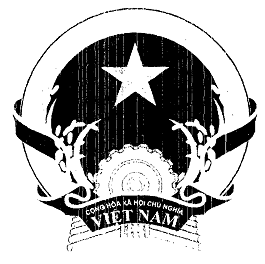 GIẤY CHỨNG NHẬNĐĂNG KÝ HỢP TÁC XÃCỘNG HÒA XÃ HỘI CHỦ NGHĨA VIỆT NAM
---------------GIẤY CHỨNG NHẬNĐĂNG KÝ CHI NHÁNH
HỢP TÁC XÃCỘNG HÒA XÃ HỘI CHỦ NGHĨA VIỆT NAM
---------------GIẤY CHỨNG NHẬNĐĂNG KÝ VĂN PHÒNG ĐẠI DIỆN
HỢP TÁC XÃCỘNG HÒA XÃ HỘI CHỦ NGHĨA VIỆT NAM
---------------GIẤY CHỨNG NHẬNĐĂNG KÝ ĐỊA ĐIỂM KINH DOANH
HỢP TÁC XÃTTThành phần thể thứcPhông (font) chữCỡ chữKiểu chữVí dụ1Quốc hiệuTimes New RomanTimes New Roman1313Đậm và in hoaĐậm và in thườngCỘNG HÒA XÃ HỘI CHỦ NGHĨA VIỆT NAM Độc lập - Tự do - Hạnh phúc2Tên cơ quan cấpTimes New RomanTimes New Roman1313Thường và in hoaĐậm và in hoaSỞ KẾ HOẠCH VÀ ĐẦU TƯPHÒNG ĐĂNG KÝ KINH DOANH3Tên Giấy chứng nhậnTimes New Roman14Đậm và in hoaGIẤY CHỨNG NHẬN ĐĂNG KÝ HỢP TÁC XÃ4Các nội dung ghi sẵntrên mẫuTimes New Roman14ThườngTên hợp tác xã viết bằng tiếng Việt:……………….Tên hợp tác xã viết bằng tiếng nước ngoài (nếu có):….5Các nội dung của từng hợp tác xãTimes New RomanTimes New Roman1414Đậm và in hoaThườngHỢP TÁC XÃ XÂY DỰNG TIẾN THÀNHĐịa chỉ trụ sở chính: Số 195b, phố Đội Cấn, quận Ba Đình, thành phố Hà Nội5Các nội dung của từng hợp tác xãTimes New Roman14In hoaHọ và tên: NGUYỄN VĂN A6Thành viên hợp tác xãTimes New Roman14In hoaNGUYỄN VĂN A7Chi nhánh, văn phòng đại diện, địa điểm kinh doanhTimes New Roman14In hoaCHI NHÁNH HỢP TÁC XÃ THƯƠNG MẠI 
HUY HOÀNG TẠI NGHỆ AN7Chi nhánh, văn phòng đại diện, địa điểm kinh doanhTimes New Roman14ThườngSố 2, đường Trần Phú, thành phố Vinh, tỉnh Nghệ An8Thể thức đề kýTimes New Roman13Đậm và in hoaTRƯỞNG PHÒNG9Họ tên người kýTimes New Roman13Đậm và in thườngNguyễn Thùy Linh10Ngày cấpTimes New Roman14Thường và in nghiêngĐăng ký lần đầu, ngày….. tháng…. năm….Đăng ký thay đổi lần thứ: ….. ngày…. tháng….. năm….